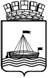 АДМИНИСТРАЦИЯ ГОРОДА ТЮМЕНИДЕПАРТАМЕНТ ПО СПОРТУ И МОЛОДЕЖНОЙ ПОЛИТИКЕ ПРИКАЗ На основании ходатайств и требований ЕВСК, в целях пропаганды физической культуры среди населения, в соответствии с ведомственной целевой программой «Развитие физической культуры и спорта в городе Тюмени на 2012-2014», утвержденной распоряжением Администрации города Тюмени от  17.10.2011г. № 468-рк.,  ПРИКАЗЫВАЮ:Присвоить 2 спортивный разряд по самбо:Артемьеву Денису (МАОУ ДОД ДЮСШ «Олимпиец»);Артемьеву Никите (МАОУ ДОД ДЮСШ «Олимпиец»);Афанасьеву Владиславу  (МАОУ ДОД ДЮСШ «Олимпиец»);Бабенко Кириллу (МАОУ ДОД ДЮСШ «Олимпиец»);Бабинову Дмитрию  (МАОУ ДОД ДЮСШ «Олимпиец»);Бахитову Александру (МАОУ ДОД ДЮСШ «Олимпиец»);Бесогонову Аркадию  (МАОУ ДОД ДЮСШ «Олимпиец»);Борисову Сергею (МАОУ ДОД ДЮСШ «Олимпиец»);Буйдину Валерию  (МАОУ ДОД ДЮСШ «Олимпиец»);Буторину Андрею  (МАОУ ДОД ДЮСШ «Олимпиец»);Быкову Валентину  (МАОУ ДОД ДЮСШ «Олимпиец»);Вагитову Тимуру  (МАОУ ДОД ДЮСШ «Олимпиец»);Вахнину Павлу  (МАОУ ДОД ДЮСШ «Олимпиец»);Воблому Ивану (МАОУ ДОД ДЮСШ «Олимпиец»);Вологодскому Аркадию (МАОУ ДОД ДЮСШ «Олимпиец»);Воробьеву Валерию  (МАОУ ДОД ДЮСШ «Олимпиец»);Воробьеву Ивану  (МАОУ ДОД ДЮСШ «Олимпиец»);Газдлеву Ибрагиму (МАОУ ДОД ДЮСШ «Олимпиец»);Горбачеву Даниилу (МАОУ ДОД ДЮСШ «Олимпиец»);Гуртавлеву Антону (МАОУ ДОД ДЮСШ «Олимпиец»);Давыдову Анатолию (МАОУ ДОД ДЮСШ «Олимпиец»);Долгушину Александру (МАОУ ДОД ДЮСШ «Олимпиец»);Дронову Александру (МАОУ ДОД ДЮСШ «Олимпиец»);Елфимову Александру (МАОУ ДОД ДЮСШ «Олимпиец»);Загидуллину Максиму (МАОУ ДОД ДЮСШ «Олимпиец»);Залимову Рияту (МАОУ ДОД ДЮСШ «Олимпиец»);Зейналову Ашоту  (МАОУ ДОД ДЮСШ «Олимпиец»);Иванову Николаю (МАОУ ДОД ДЮСШ «Олимпиец»);Иванову Сергею (МАОУ ДОД ДЮСШ «Олимпиец»);Измайловой Анастасии  (МАОУ ДОД ДЮСШ «Олимпиец»);Искандерову Михаилу  (МАОУ ДОД ДЮСШ «Олимпиец»);Каримову Марату (МАОУ ДОД ДЮСШ «Олимпиец»);Колчанову Максиму  (МАОУ ДОД ДЮСШ «Олимпиец»);Комбарову Исмаилу  (МАОУ ДОД ДЮСШ «Олимпиец»);Косолапову Денису (МАОУ ДОД ДЮСШ «Олимпиец»);Крымханову Булату  (МАОУ ДОД ДЮСШ «Олимпиец»);Мадьярову Шамилю (МАОУ ДОД ДЮСШ «Олимпиец»);Матвееву Евгению  (МАОУ ДОД ДЮСШ «Олимпиец»);Мерц Полине  (МАОУ ДОД ДЮСШ «Олимпиец»);Мусину Нурлану  (МАОУ ДОД ДЮСШ «Олимпиец»);Набокову Вадиму  (МАОУ ДОД ДЮСШ «Олимпиец»);Налимову Андрею  (МАОУ ДОД ДЮСШ «Олимпиец»);Нафтайкину Роману (МАОУ ДОД ДЮСШ «Олимпиец»);Низамову Александру  (МАОУ ДОД ДЮСШ «Олимпиец»);Николаеву Николаю (МАОУ ДОД ДЮСШ «Олимпиец»);Нохрину Андрею (МАОУ ДОД ДЮСШ «Олимпиец»);Пазий Дмитрию (МАОУ ДОД ДЮСШ «Олимпиец»);Пеший Евгению (МАОУ ДОД ДЮСШ «Олимпиец»);Плесовских Андрею  (МАОУ ДОД ДЮСШ «Олимпиец»);Потаповой Екатерине  (МАОУ ДОД ДЮСШ «Олимпиец»);Пошехонову Андрею  (МАОУ ДОД ДЮСШ «Олимпиец»);Русину Вадиму  (МАОУ ДОД ДЮСШ «Олимпиец»);Савельеву Никите  (МАОУ ДОД ДЮСШ «Олимпиец»);Салмину Алексею  (МАОУ ДОД ДЮСШ «Олимпиец»);Салминой Елене  (МАОУ ДОД ДЮСШ «Олимпиец»);Саутину Андрею  (МАОУ ДОД ДЮСШ «Олимпиец»);Сафину Азату (МАОУ ДОД ДЮСШ «Олимпиец»);Сафронову Павлу  (МАОУ ДОД ДЮСШ «Олимпиец»);Узунову Руслану  (МАОУ ДОД ДЮСШ «Олимпиец»);Фролову Илье  (МАОУ ДОД ДЮСШ «Олимпиец»);Хамидуллину Роберту  (МАОУ ДОД ДЮСШ «Олимпиец»);Хуснутдинову Дамиру  (МАОУ ДОД ДЮСШ «Олимпиец»);Чаркову Денису  (МАОУ ДОД ДЮСШ «Олимпиец»);Чаркову Игорю (МАОУ ДОД ДЮСШ «Олимпиец»);Чащину Дмитрию (МАОУ ДОД ДЮСШ «Олимпиец»);Чирятьеву Василию  (МАОУ ДОД ДЮСШ «Олимпиец»);Шагбанову Ильшату  (МАОУ ДОД ДЮСШ «Олимпиец»);Шалабину Евгению (МАОУ ДОД ДЮСШ «Олимпиец»);Шафееву Максиму  (МАОУ ДОД ДЮСШ «Олимпиец»);Шафеевой Диане  (МАОУ ДОД ДЮСШ «Олимпиец»);Шинелеву Александру  (МАОУ ДОД ДЮСШ «Олимпиец»);Юмачикову Руслану  (МАОУ ДОД ДЮСШ «Олимпиец»);Яковлеву Сергею  (МАОУ ДОД ДЮСШ «Олимпиец»);Яшкину Абайю (МАОУ ДОД ДЮСШ «Олимпиец»).Присвоить 2 спортивный разряд по дзюдо:Бабинов Дмитрий (МАОУ ДОД ДЮСШ «Олимпиец»);Бахитов Александр  (МАОУ ДОД ДЮСШ «Олимпиец»);Буйдин Валерий (МАОУ ДОД ДЮСШ «Олимпиец»);Вагитов Тимур  (МАОУ ДОД ДЮСШ «Олимпиец»);Вахнин Павел  (МАОУ ДОД ДЮСШ «Олимпиец»); Воробьев Валерий (МАОУ ДОД ДЮСШ «Олимпиец»);Газдлев Ибрагим  (МАОУ ДОД ДЮСШ «Олимпиец»);Горбачев Даниил  (МАОУ ДОД ДЮСШ «Олимпиец»);Гуртавлев Антон  (МАОУ ДОД ДЮСШ «Олимпиец»);Давыдов Анатолий  (МАОУ ДОД ДЮСШ «Олимпиец»);Долгушин Александр  (МАОУ ДОД ДЮСШ «Олимпиец»);Дронов Александр (МАОУ ДОД ДЮСШ «Олимпиец»);Залимов Рият (МАОУ ДОД ДЮСШ «Олимпиец»);Измайлова Анастасия (МАОУ ДОД ДЮСШ «Олимпиец»);Искандеров Михаил (МАОУ ДОД ДЮСШ «Олимпиец»);Мадьяров Шамиль (МАОУ ДОД ДЮСШ «Олимпиец»);Матвеев Евгений (МАОУ ДОД ДЮСШ «Олимпиец»);Мерц Полина (МАОУ ДОД ДЮСШ «Олимпиец»);Набоков Вадим (МАОУ ДОД ДЮСШ «Олимпиец»);Нафтайкин Роман (МАОУ ДОД ДЮСШ «Олимпиец»);Низамов Александр (МАОУ ДОД ДЮСШ «Олимпиец»);Николаев Николай (МАОУ ДОД ДЮСШ «Олимпиец»);Нохрин Андрей (МАОУ ДОД ДЮСШ «Олимпиец»);Русин Вадим (МАОУ ДОД ДЮСШ «Олимпиец»);Темникова Валерия (МАОУ ДОД ДЮСШ «Олимпиец»);Узунов Руслан (МАОУ ДОД ДЮСШ «Олимпиец»);Хамидуллин Роберт (МАОУ ДОД ДЮСШ «Олимпиец»);Яковлев Сергей (МАОУ ДОД ДЮСШ «Олимпиец»);Яшкин Абай (МАОУ ДОД ДЮСШ «Олимпиец»);Асхабову Арсену (МАОУ ДОД СДЮСШОР «Центр Дзюдо»);Блем Давиду (МАОУ ДОД СДЮСШОР «Центр Дзюдо»);Геворкяну Роберту (МАОУ ДОД СДЮСШОР «Центр Дзюдо»);Егорову Дмитрию (МАОУ ДОД СДЮСШОР «Центр Дзюдо»);Генергарду Кириллу (МАОУ ДОД СДЮСШОР «Центр Дзюдо»);Зубцову Дмитрию (МАОУ ДОД СДЮСШОР «Центр Дзюдо»);Каплункову Мстиславу (МАОУ ДОД СДЮСШОР «Центр Дзюдо»);Касумову Магарраму (МАОУ ДОД СДЮСШОР «Центр Дзюдо»);Козыреву Александру (МАОУ ДОД СДЮСШОР «Центр Дзюдо»);Кузьминову Илье (МАОУ ДОД СДЮСШОР «Центр Дзюдо»);Леоновой Анастасии (МАОУ ДОД СДЮСШОР «Центр Дзюдо»);Лескиной Валерии (МАОУ ДОД СДЮСШОР «Центр Дзюдо»);Лушину Анатолию (МАОУ ДОД СДЮСШОР «Центр Дзюдо»);Мамаеву Ибрагиму (МАОУ ДОД СДЮСШОР «Центр Дзюдо»);Мамасадык уулу Жетигену (МАОУ ДОД СДЮСШОР «Центр Дзюдо»);Манасян Норику (МАОУ ДОД СДЮСШОР «Центр Дзюдо»);Михайлову Владиславу (МАОУ ДОД СДЮСШОР «Центр Дзюдо»);Мисриеву Хизри (МАОУ ДОД СДЮСШОР «Центр Дзюдо»);Мусину Кириллу (МАОУ ДОД СДЮСШОР «Центр Дзюдо»);Ноговицыну Кириллу (МАОУ ДОД СДЮСШОР «Центр Дзюдо»);Пушникову Вадиму (МАОУ ДОД СДЮСШОР «Центр Дзюдо»);Семенчуку Даниле (МАОУ ДОД СДЮСШОР «Центр Дзюдо»);Спасову Василию (МАОУ ДОД СДЮСШОР «Центр Дзюдо»);Стрельникову Владимиру (МАОУ ДОД СДЮСШОР «Центр Дзюдо»);Хасанову Чилахону (МАОУ ДОД СДЮСШОР «Центр Дзюдо»);Хисматуллиной Ксении (МАОУ ДОД СДЮСШОР «Центр Дзюдо»);Хондкарян Айку (МАОУ ДОД СДЮСШОР «Центр Дзюдо»);Цепенкову Алексею (МАОУ ДОД СДЮСШОР «Центр Дзюдо»);Шматок Веронике (МАОУ ДОД СДЮСШОР «Центр Дзюдо»).Присвоить 2 спортивный разряд по танцевальному спорту:Рожнову Михаилу (ДМОО «Федерация массового танцевального спорта города Тюмени);Сильченко Арине (ДМОО «Федерация массового танцевального спорта города Тюмени);Жеглову Кириллу (ДМОО «Федерация массового танцевального спорта города Тюмени);Меньш Дане (ДМОО «Федерация массового танцевального спорта города Тюмени);Жданову Алексею (ДМОО «Федерация массового танцевального спорта города Тюмени);Яковлевой Анастасии (ДМОО «Федерация массового танцевального спорта города Тюмени);Зюркалову Вадиму (ДМОО «Федерация массового танцевального спорта города Тюмени);Волынкмной Раде (ДМОО «Федерация массового танцевального спорта города Тюмени);Сироткиной Полине (ДМОО «Федерация массового танцевального спорта города Тюмени);Семеновой Анастасии (ДМОО «Федерация массового танцевального спорта города Тюмени);Костареву Альберту (ДМОО «Федерация массового танцевального спорта города Тюмени);Обрядову Михаилу (ДМОО «Федерация массового танцевального спорта города Тюмени);Кныжевой Ирине (ДМОО «Федерация массового танцевального спорта города Тюмени);Рожкову Кириллу (ДМОО «Федерация массового танцевального спорта города Тюмени);Кораблеву Денису (ДМОО «Федерация массового танцевального спорта города Тюмени);Щегловой Дарье (ДМОО «Федерация массового танцевального спорта города Тюмени);Педич Радовану (ДМОО «Федерация массового танцевального спорта города Тюмени);Колегову Евгению (ДМОО «Федерация массового танцевального спорта города Тюмени);Нестерову Данилу (ДМОО «Федерация массового танцевального спорта города Тюмени);Золотухиной Анастасии (ДМОО «Федерация массового танцевального спорта города Тюмени);Шипицыну Ивану (ДМОО «Федерация массового танцевального спорта города Тюмени);Ессе Анастасии (ДМОО «Федерация массового танцевального спорта города Тюмени);Титову Дмитрию (ДМОО «Федерация массового танцевального спорта города Тюмени);Золотареву Владимиру (ДМОО «Федерация массового танцевального спорта города Тюмени);Олизаревич Кириллу (ДМОО «Федерация массового танцевального спорта города Тюмени);Серебрякову Никите (ДМОО «Федерация массового танцевального спорта города Тюмени);Першуковой Екатерине (ДМОО «Федерация массового танцевального спорта города Тюмени);Степанову Данилу (ДМОО «Федерация массового танцевального спорта города Тюмени);Марковой Анастасии (ДМОО «Федерация массового танцевального спорта города Тюмени);Юдину Никите (ДМОО «Федерация массового танцевального спорта города Тюмени);Борщевскому Аркадию (ДМОО «Федерация массового танцевального спорта города Тюмени);Касьянову Евгению (ДМОО «Федерация массового танцевального спорта города Тюмени);Савицкой Александре (ДМОО «Федерация массового танцевального спорта города Тюмени);Кудякину Виктору (ДМОО «Федерация массового танцевального спорта города Тюмени);Киселеву Яну (ДМОО «Федерация массового танцевального спорта города Тюмени);Полянских Елизавете (ДМОО «Федерация массового танцевального спорта города Тюмени);Молеву Кириллу (ДМОО «Федерация массового танцевального спорта города Тюмени);Муксимову Роману (ДМОО «Федерация массового танцевального спорта города Тюмени);Катеренюк Кассандре (ДМОО «Федерация массового танцевального спорта города Тюмени);Козловой Виктории (ДМОО «Федерация массового танцевального спорта города Тюмени).Присвоить 2 спортивный разряд по пауэрлифтингу:Шаламову Сергею (МАОУ ДОД ДЮСШ «Тура»);Селиханов Сергею (МАОУ ДОД ДЮСШ «Тура»).Присвоить 2 спортивный разряд по спортивной аэробике:Черепановой Виктории (МАОУ ДОД СДЮСШОР «Прибой»);Афанасьевой Анне (МАОУ ДОД СДЮСШОР «Прибой»);Серых Нине (МАОУ ДОД СДЮСШОР «Прибой»).Присвоить 2 спортивный разряд по гиревому спорту:Дергач Инне (МАОУ ДОД СДЮСШОР «Прибой»);Давлетову Булату (МАОУ ДОД СДЮСШОР «Прибой»);Баширову Даниру (МАОУ ДОД СДЮСШОР «Прибой»).Присвоить 3 спортивный разряд по рукопашному бою:Могжанову Риналю (МАОУ ДОД ДЮСШ «НЕГЕ»).Присвоить 3 спортивный разряд по танцевальному спорту:Пантелеевой Ирине (ДМОО «Федерация массового танцевального спорта города Тюмени);Козьминых Михаилу (ДМОО «Федерация массового танцевального спорта города Тюмени);Вычужаниной Яне (ДМОО «Федерация массового танцевального спорта города Тюмени).Присвоить 3 спортивный разряд по шахматам:Борисенко Никите (МАОУ ДОД СДЮСШОР №4);Горемыкину Владимиру (МАОУ ДОД СДЮСШОР №4);Скоробогатову Арсению (МАОУ ДОД СДЮСШОР №4);Вициной Алисе (МАОУ ДОД СДЮСШОР №4);Помешкину Никите (МАОУ ДОД СДЮСШОР №4);Аверченко Никите (МАОУ ДОД СДЮСШОР №4);Ахметовой Александре (МАОУ ДОД СДЮСШОР №4);Орлову Кириллу (МАОУ ДОД СДЮСШОР №4);Коновалову Илье (МАОУ ДОД СДЮСШОР №4);Капустиной Екатерине (МАОУ ДОД СДЮСШОР №4);Сушкову Николаю (МАОУ ДОД СДЮСШОР №4);Евсееву Герману (МАОУ ДОД СДЮСШОР №4);Семкину Павлу (МАОУ ДОД СДЮСШОР №4);Антипину Сергею (МАОУ ДОД СДЮСШОР №4);Дамирову Артуру  (МАОУ ДОД СДЮСШОР №4);Агафонову Николаю (МАОУ ДОД СДЮСШОР №4);Голых Павлу (МАОУ ДОД СДЮСШОР №4);Зенкову Константину (МАОУ ДОД СДЮСШОР №4);Серебренникову Николаю (МАОУ ДОД СДЮСШОР №4);Петухову Аркадию (МАОУ ДОД СДЮСШОР №4);Андрееву Льву (МАОУ ДОД СДЮСШОР №4);Кожевникову Андрею (МАОУ ДОД СДЮСШОР №4);Гилевой Ангелине (МАОУ ДОД СДЮСШОР №4);Трофимовой Алене (МАОУ ДОД СДЮСШОР №4);Биктимирову Кирилл (МАОУ ДОД СДЮСШОР №4);Никифорову Максиму (МАОУ ДОД СДЮСШОР №4);Селеванову Ярославу (МАОУ ДОД СДЮСШОР №4);Кудрявцеву Вячеславу (МАОУ ДОД СДЮСШОР №4);Одинцеву Степану (МАОУ ДОД СДЮСШОР №4);Комиссарову Кириллу (МАОУ ДОД СДЮСШОР №4);Иванову Игорю (МАОУ ДОД СДЮСШОР №4);Фрумес Игорю (МАОУ ДОД СДЮСШОР №4);Кузнецову Герману (МАОУ ДОД СДЮСШОР №4);Ильчик Григорию (МАОУ ДОД СДЮСШОР №4);Щербининой Варваре (МАОУ ДОД СДЮСШОР №4);Богданову Дмитрию (МАОУ ДОД СДЮСШОР №4);Гаджиевой Кристине (МАОУ ДОД СДЮСШОР №4);Вяткиной Ксении (МАОУ ДОД СДЮСШОР №4);Дмитриеву Артему (МАОУ ДОД СДЮСШОР №4);Ждан Никите (МАОУ ДОД СДЮСШОР №4);Осколкову Федору (МАОУ ДОД СДЮСШОР №4);Заболотских Владиславу (МАОУ ДОД СДЮСШОР №4);Борисову Дмитрию (МАОУ ДОД СДЮСШОР №4);Долгушину Вячеславу (МАОУ ДОД СДЮСШОР №4);Журавлевой Полине (МАОУ ДОД СДЮСШОР №4);Вагину Даниилу (МАОУ ДОД СДЮСШОР №4);Долгих Леониду (МАОУ ДОД СДЮСШОР №4);Лебедеву Сергею (МАОУ ДОД СДЮСШОР №4);Сивачевой Юлии (МАОУ ДОД СДЮСШОР №4);Скоробогатовой Ксении (МАОУ ДОД СДЮСШОР №4);Зубареву Филиппу (МАОУ ДОД СДЮСШОР №4);Ермилову Алексею (МАОУ ДОД СДЮСШОР №4);Назаренко Веронике (МАОУ ДОД СДЮСШОР №4);Петрушковой Екатерине (МАОУ ДОД СДЮСШОР №4);Мауриной Анне (МАОУ ДОД СДЮСШОР №4);Шешиной Марине (МАОУ ДОД СДЮСШОР №4);Сапожниковой Екатерине (МАОУ ДОД СДЮСШОР №4);Четверкину Дмитрию (МАОУ ДОД СДЮСШОР №4);Коровину Кириллу (МАОУ ДОД СДЮСШОР №4);Чепелкину Павлу (МАОУ ДОД СДЮСШОР №4);Артемьеву Марку (МАОУ ДОД СДЮСШОР №4);Снигиреву Андрею (МАОУ ДОД СДЮСШОР №4);Полуйковой Анастасии (МАОУ ДОД СДЮСШОР №4);Тангаевой Ольге (МАОУ ДОД СДЮСШОР №4);Шалаеву Артему (МАОУ ДОД СДЮСШОР №4);Юдину Данилу (МАОУ ДОД СДЮСШОР №4);Райсих Александру (МАОУ ДОД СДЮСШОР №4);Селезневу Данилу (МАОУ ДОД СДЮСШОР №4);Савинцевой Ирине (МАОУ ДОД СДЮСШОР №4);Шульгину Максиму (МАОУ ДОД СДЮСШОР №4);Максутову Кириллу (МАОУ ДОД СДЮСШОР №4);Максутову Данилу (МАОУ ДОД СДЮСШОР №4);Ашмарину Денису (МАОУ ДОД СДЮСШОР №4);Богданову Артему (МАОУ ДОД СДЮСШОР №4);Решетникову Александру (МАОУ ДОД СДЮСШОР №4);Сорокину Владиславу (МАОУ ДОД СДЮСШОР №4);Морозову Дмитрию (МАОУ ДОД СДЮСШОР №4).Присвоить 3 спортивный разряд по спортивной гимнастике:Нечевиловой Дарье (МАОУ ДОД СДЮСШОР №1);Белову Виталию (МАОУ ДОД СДЮСШОР №1);Павленко Марку (МАОУ ДОД СДЮСШОР №1);Соловьеву Александру (МАОУ ДОД СДЮСШОР №1);Букаринову Вадиму (МАОУ ДОД СДЮСШОР №1);Рыбченко Никите (МАОУ ДОД СДЮСШОР №1);Новак Никите (МАОУ ДОД СДЮСШОР №1);Григорьеву Виталию (МАОУ ДОД СДЮСШОР №1);Колесову Всеволоду (МАОУ ДОД СДЮСШОР №1);Низамову Максиму (МАОУ ДОД СДЮСШОР №1);Мотовилову Даниилу (МАОУ ДОД СДЮСШОР №1);Фесину Арсению (МАОУ ДОД СДЮСШОР №1);Важенину Фёдору (МАОУ ДОД СДЮСШОР №1).Присвоить 3 спортивный разряд по самбо:Гордиенко Александр (МАОУ ДОД ДЮСШ «Олимпиец»);Ишутин Матвей  (МАОУ ДОД ДЮСШ «Олимпиец»);Митрофанов Данила  (МАОУ ДОД ДЮСШ «Олимпиец»);Петрусев Дмитрий  (МАОУ ДОД ДЮСШ «Олимпиец»);Тарасов Виктор (МАОУ ДОД ДЮСШ «Олимпиец»);Лескина Валерия (МАОУ ДОД СДЮСШОР «Центр Дзюдо»).Присвоить 3 спортивный разряд по дзюдо:Митрофанов Данила (МАОУ ДОД ДЮСШ «Олимпиец»);Тарасов Виктор (МАОУ ДОД ДЮСШ «Олимпиец»);Алиеву Рафаилу (МАОУ ДОД СДЮСШОР «Центр Дзюдо»);Антисумовой Линаре (МАОУ ДОД СДЮСШОР «Центр Дзюдо»);Ахаеву Исламу (МАОУ ДОД СДЮСШОР «Центр Дзюдо»);Безроднову Даниилу (МАОУ ДОД СДЮСШОР «Центр Дзюдо»);Булатову Илье (МАОУ ДОД СДЮСШОР «Центр Дзюдо»);Вайнбендеру Даниилу (МАОУ ДОД СДЮСШОР «Центр Дзюдо»);Виситаеву Адаму (МАОУ ДОД СДЮСШОР «Центр Дзюдо»);Гамидоу Лукману (МАОУ ДОД СДЮСШОР «Центр Дзюдо»);Голубеву Даниилу (МАОУ ДОД СДЮСШОР «Центр Дзюдо»);Завалишину Александру (МАОУ ДОД СДЮСШОР «Центр Дзюдо»);Киракосяну Сергею (МАОУ ДОД СДЮСШОР «Центр Дзюдо»);Куняевой Анастасии (МАОУ ДОД СДЮСШОР «Центр Дзюдо»);Лалакову Зелимхану (МАОУ ДОД СДЮСШОР «Центр Дзюдо»);Мациеву Ахмеду (МАОУ ДОД СДЮСШОР «Центр Дзюдо»);Мустафину Нурсултану (МАОУ ДОД СДЮСШОР «Центр Дзюдо»);Наумову Евгению (МАОУ ДОД СДЮСШОР «Центр Дзюдо»);Сухареву Дмитрию (МАОУ ДОД СДЮСШОР «Центр Дзюдо»);Титус Эдуарду (МАОУ ДОД СДЮСШОР «Центр Дзюдо»);Турбылеву Сергею (МАОУ ДОД СДЮСШОР «Центр Дзюдо»);Хасанову Сангали (МАОУ ДОД СДЮСШОР «Центр Дзюдо»);Шаинову Дени (МАОУ ДОД СДЮСШОР «Центр Дзюдо»).Присвоить 3 спортивный разряд по спортивной аэробике:Волгаревой Анастасии (МАОУ ДОД СДЮСШОР «Прибой»);Вельке Арине (МАОУ ДОД СДЮСШОР «Прибой»);Баргачевой Евгении (МАОУ ДОД СДЮСШОР «Прибой»);Борн Софии (МАОУ ДОД СДЮСШОР «Прибой»);Соколовой Оксане (МАОУ ДОД СДЮСШОР «Прибой»);Францовой Юлии (МАОУ ДОД СДЮСШОР «Прибой»);Писаревой Марии (МАОУ ДОД СДЮСШОР «Прибой»);Дмитриевой Екатерине (МАОУ ДОД СДЮСШОР «Прибой»).Присвоить 3 спортивный разряд по гиревому спорту:Алферову Евгению (МАОУ ДОД СДЮСШОР «Прибой»);Ростовщикову Ивану (МАОУ ДОД СДЮСШОР «Прибой»);Плеханову Александру (МАОУ ДОД СДЮСШОР «Прибой»).Присвоить 3 спортивный разряд по легкой атлетике:Соломеиной Полине (МАОУ ДОД ДЮСШ «НЕГЕ»);Пироговой Дарье (МАОУ ДОД ДЮСШ «НЕГЕ»);Соколовой Ольге (МАОУ ДОД ДЮСШ «НЕГЕ»);Чумакову Виталию (МАОУ ДОД ДЮСШ «НЕГЕ»);Жук Анжелике (МАОУ ДОД ДЮСШ «НЕГЕ»);Шульгшиной Алине (МАОУ ДОД ДЮСШ «НЕГЕ»).Присвоить 3 спортивный разряд по парашютному спорту:Юферову Александру (НОГ «Тюменский АСК ООГО ДОСААФ России»);Абакумову Константину (НОГ «Тюменский АСК ООГО ДОСААФ России»);Артюхову Дмитрию (НОГ «Тюменский АСК ООГО ДОСААФ России»);Скоробогатову Эдуарду (НОГ «Тюменский АСК ООГО ДОСААФ России»);Вохмынину Ивану (НОГ «Тюменский АСК ООГО ДОСААФ России»);Подчувалову Вадиму (НОГ «Тюменский АСК ООГО ДОСААФ России»);Засухину Алексею (НОГ «Тюменский АСК ООГО ДОСААФ России»);Рошко Анатолию (НОГ «Тюменский АСК ООГО ДОСААФ России»);Ходорику Семену (НОГ «Тюменский АСК ООГО ДОСААФ России»);Сильнякину Николаю (НОГ «Тюменский АСК ООГО ДОСААФ России»);Котеневой Елизавете (НОГ «Тюменский АСК ООГО ДОСААФ России»);Мартюшеву Даниилу (НОГ «Тюменский АСК ООГО ДОСААФ России»);Мостовских Геннадию (НОГ «Тюменский АСК ООГО ДОСААФ России»);Потапских Владиславу (НОГ «Тюменский АСК ООГО ДОСААФ России»);Недоступ Вадиму (НОГ «Тюменский АСК ООГО ДОСААФ России»);Медведеву Ивану (НОГ «Тюменский АСК ООГО ДОСААФ России»);Гордееву Сергею (НОГ «Тюменский АСК ООГО ДОСААФ России»);Быченкову Глебу (НОГ «Тюменский АСК ООГО ДОСААФ России»);Завьялову Денису (НОГ «Тюменский АСК ООГО ДОСААФ России»);Девлишову Степану (НОГ «Тюменский АСК ООГО ДОСААФ России»);Абдрахимову Артуру (НОГ «Тюменский АСК ООГО ДОСААФ России»);Белоусову Владиславу (НОГ «Тюменский АСК ООГО ДОСААФ России»);Бочкареву Ярославу (НОГ «Тюменский АСК ООГО ДОСААФ России»);Бирюковичу Игорю (НОГ «Тюменский АСК ООГО ДОСААФ России»);Волынскому Сергею (НОГ «Тюменский АСК ООГО ДОСААФ России»);Гребенкину Владимиру (НОГ «Тюменский АСК ООГО ДОСААФ России»);Елсуфьеву Станиславу (НОГ «Тюменский АСК ООГО ДОСААФ России»);Захарову Илье (НОГ «Тюменский АСК ООГО ДОСААФ России»);Козлову Вадиму (НОГ «Тюменский АСК ООГО ДОСААФ России»);Ряхину Юрию (НОГ «Тюменский АСК ООГО ДОСААФ России»);Соколову Станиславу (НОГ «Тюменский АСК ООГО ДОСААФ России»);Черкасову Антону (НОГ «Тюменский АСК ООГО ДОСААФ России»);Ардашову Виталию (НОГ «Тюменский АСК ООГО ДОСААФ России»);Шайбакову Даниилу (НОГ «Тюменский АСК ООГО ДОСААФ России»);Ахину Максиму (НОГ «Тюменский АСК ООГО ДОСААФ России»);Белозерову Алексею (НОГ «Тюменский АСК ООГО ДОСААФ России»);Гусеву Владиславу (НОГ «Тюменский АСК ООГО ДОСААФ России»);Ефремову Денису (НОГ «Тюменский АСК ООГО ДОСААФ России»);Зырянову Владимиру (НОГ «Тюменский АСК ООГО ДОСААФ России»);Караваеву Матвею (НОГ «Тюменский АСК ООГО ДОСААФ России»);Кугаевскому Сергею (НОГ «Тюменский АСК ООГО ДОСААФ России»);Медведникову Алексею (НОГ «Тюменский АСК ООГО ДОСААФ России»);Нугаеву Шамилю (НОГ «Тюменский АСК ООГО ДОСААФ России»);Осадчему Вадиму (НОГ «Тюменский АСК ООГО ДОСААФ России»);Пахтусову Сергею (НОГ «Тюменский АСК ООГО ДОСААФ России»);Пузанову Валерию (НОГ «Тюменский АСК ООГО ДОСААФ России»);Варнавскому Андрею (НОГ «Тюменский АСК ООГО ДОСААФ России»);Войтову Виктору (НОГ «Тюменский АСК ООГО ДОСААФ России»);Гладких Алексею (НОГ «Тюменский АСК ООГО ДОСААФ России»);Жирякову Максиму (НОГ «Тюменский АСК ООГО ДОСААФ России»);Лобову Евгению (НОГ «Тюменский АСК ООГО ДОСААФ России»);Никулину Вячеславу (НОГ «Тюменский АСК ООГО ДОСААФ России»);Пономаренко Николаю (НОГ «Тюменский АСК ООГО ДОСААФ России»);Романову Леониду (НОГ «Тюменский АСК ООГО ДОСААФ России»);Рюпину Николаю (НОГ «Тюменский АСК ООГО ДОСААФ России»);Степыкину Никите (НОГ «Тюменский АСК ООГО ДОСААФ России»);Хохрину Сергею (НОГ «Тюменский АСК ООГО ДОСААФ России»);Храпову Анатолию (НОГ «Тюменский АСК ООГО ДОСААФ России»);Харитонову Георгию (НОГ «Тюменский АСК ООГО ДОСААФ России»);Хорошеву Евгению (НОГ «Тюменский АСК ООГО ДОСААФ России»);Галязетдиновой Эльмире (НОГ «Тюменский АСК ООГО ДОСААФ России»);Данчук Ксении (НОГ «Тюменский АСК ООГО ДОСААФ России»);Ериховой Анастасии (НОГ «Тюменский АСК ООГО ДОСААФ России»);Ефимовой Лидии (НОГ «Тюменский АСК ООГО ДОСААФ России»);Жиляковой Кристине (НОГ «Тюменский АСК ООГО ДОСААФ России»);Лозиной Кристине (НОГ «Тюменский АСК ООГО ДОСААФ России»);Михайловой Зинаиде (НОГ «Тюменский АСК ООГО ДОСААФ России»);Пелымской Вере (НОГ «Тюменский АСК ООГО ДОСААФ России»);Пустовских Марине (НОГ «Тюменский АСК ООГО ДОСААФ России»);Токаревой Александре (НОГ «Тюменский АСК ООГО ДОСААФ России»);Лобановой Елене (НОГ «Тюменский АСК ООГО ДОСААФ России»);Малышкиной Ольге (НОГ «Тюменский АСК ООГО ДОСААФ России»);Потемкиной Анне (НОГ «Тюменский АСК ООГО ДОСААФ России»);Резанову Евгению (НОГ «Тюменский АСК ООГО ДОСААФ России»);Райнику Никите (НОГ «Тюменский АСК ООГО ДОСААФ России»);Лещенко Сергею (НОГ «Тюменский АСК ООГО ДОСААФ России»);Михалеву Роману (НОГ «Тюменский АСК ООГО ДОСААФ России»).Присвоить 3 спортивный разряд по боксу:Ниязову Ильгизу (МАОУ ДОД ДЮСШ «Олимпиец»);Каримову Руслану (МАОУ ДОД ДЮСШ «Олимпиец»);Валиуллину Артуру (МАОУ ДОД ДЮСШ «Олимпиец»);Каримову Зуфару (МАОУ ДОД ДЮСШ «Олимпиец»);Муллакову Фуату (МАОУ ДОД ДЮСШ «Олимпиец»);Каримову Фаилю (МАОУ ДОД ДЮСШ «Олимпиец»);Давлетбаеву Марселю (МАОУ ДОД ДЮСШ «Олимпиец»);Ибатуллину Ирфату (МАОУ ДОД ДЮСШ «Олимпиец»);Долис Сергею (МАОУ ДОД ДЮСШ «Олимпиец»);Нурмухаметову Рустаму (МАОУ ДОД ДЮСШ «Олимпиец»);Мустафину Азамату (МАОУ ДОД ДЮСШ «Олимпиец»); Юнусову Равилю (МАОУ ДОД ДЮСШ «Олимпиец»);Тургунпулатову Риважиддину  (МАОУ ДОД ДЮСШ «Олимпиец»);Васильеву Александру (МАОУ ДОД ДЮСШ «Олимпиец»);Маметгалееву Зайнулле (МАОУ ДОД ДЮСШ «Олимпиец»);Нигматуллину Ильнуру (МАОУ ДОД ДЮСШ «Олимпиец»);Хисматуллину Рустаму(МАОУ ДОД ДЮСШ «Олимпиец»);Яриевой Юлии (МАОУ ДОД ДЮСШ «Олимпиец»);Семенову Родиону (МАОУ ДОД ДЮСШ «Олимпиец»);Янчугину Тимуру (МАОУ ДОД ДЮСШ «Олимпиец»);Нуриахметовой Алии (МАОУ ДОД ДЮСШ «Олимпиец»);Яриевой Яне  (МАОУ ДОД ДЮСШ «Олимпиец»);Рахматулову Рустаму (МАОУ ДОД ДЮСШ «Олимпиец»);Назырову Иляру (МАОУ ДОД ДЮСШ «Олимпиец»);Онгин Сергею (МАОУ ДОД ДЮСШ «Олимпиец»);Юнусову Марату (МАОУ ДОД ДЮСШ «Олимпиец»);Чагбарову Ильгизу (МАОУ ДОД ДЮСШ «Олимпиец»);Ашрапову Ильгизу (МАОУ ДОД ДЮСШ «Олимпиец»);Серебрякову Артему (МАОУ ДОД ДЮСШ «Олимпиец»).Присвоить 3 спортивный разряд по спортивному туризму:Руденко Александру (ОРО «Федерация спортивного туризма Тюменской области»);Сосновских Анастасия (ОРО «Федерация спортивного туризма Тюменской области»); Садыковой Алине (ОРО «Федерация спортивного туризма Тюменской области»);Ларькину Борису (ОРО «Федерация спортивного туризма Тюменской области»);Могила Сергею (ОРО «Федерация спортивного туризма Тюменской области»);Клевцову Алексею (ОРО «Федерация спортивного туризма Тюменской области»); Павловой Елене (ОРО «Федерация спортивного туризма Тюменской области»);Амреновой Жанне (ОРО «Федерация спортивного туризма Тюменской области»);Скугареву Константину (ОРО «Федерация спортивного туризма Тюменской области»); Ларькину Борису (ОРО «Федерация спортивного туризма Тюменской области»).Присвоить 3 спортивный разряд по лыжным гонкам:Попковой Лолите (МАОУ ДОД СДЮСШОР № 2);Епревой Ксении (МАОУ ДОД СДЮСШОР № 2);Романовой Елизавете (МАОУ ДОД СДЮСШОР № 2);Черкасовой Анастасии (МАОУ ДОД СДЮСШОР № 2);Янушкевич Яне (МАОУ ДОД СДЮСШОР № 2);Самархановой Эльзе (МАОУ ДОД СДЮСШОР № 2);Скребневу Александру (МАОУ ДОД СДЮСШОР № 2);Козыренко Климву (МАОУ ДОД СДЮСШОР № 2);Снытко Ивану (МАОУ ДОД СДЮСШОР № 2);Вохменин Дмитрию (МАОУ ДОД СДЮСШОР № 2);Сивачеву Александру (МАОУ ДОД СДЮСШОР № 2);Кулакову Глебу (МАОУ ДОД СДЮСШОР № 2);Федоровскому Максиму (МАОУ ДОД СДЮСШОР № 2);Зарецкому Виктору (МАОУ ДОД СДЮСШОР № 2); Таноян Давиду (МАОУ ДОД СДЮСШОР № 2).Присвоить 1 юношеский разряд по баскетболу:Стешенцевой Анне (МАОУ ДОД ДЮСШ «Тура»);Доровских  Анастасие (МАОУ ДОД ДЮСШ «Тура»);Филипповой Яне (МАОУ ДОД ДЮСШ «Тура»);Нестеровой Марие (МАОУ ДОД ДЮСШ «Тура»);Беляевой Евгении (МАОУ ДОД ДЮСШ «Тура»);Луговской Алине (МАОУ ДОД ДЮСШ «Тура»);Яковлевой Анастасие (МАОУ ДОД ДЮСШ «Тура»);Лузиной Галине (МАОУ ДОД ДЮСШ «Тура»);Гудковой Ольге (МАОУ ДОД ДЮСШ «Тура»);Аминовой Евгении (МАОУ ДОД ДЮСШ «Тура»);Экиевой Ксении (МАОУ ДОД ДЮСШ «Тура»);Мамедовой Диане (МАОУ ДОД ДЮСШ «Тура»);Клюкиной Марине (МАОУ ДОД ДЮСШ «Тура»); Шуравиной Александре (МАОУ ДОД ДЮСШ «Тура»);Сартаковой Полине (МАОУ ДОД ДЮСШ «Тура»);Рогалевой Вере (МАОУ ДОД ДЮСШ «Тура»);Драгич Елизавете (МАОУ ДОД ДЮСШ «Тура»);Поляковой Марие (МАОУ ДОД ДЮСШ «Тура»);Стрельцовой Виктории (МАОУ ДОД ДЮСШ «Тура»);Багуриной Анастасие (МАОУ ДОД ДЮСШ «Тура»);Федоровой Ольге (МАОУ ДОД ДЮСШ «Тура»);Докукиной Марине (МАОУ ДОД ДЮСШ «Тура»);Шкуриной Кристине  (МАОУ ДОД ДЮСШ «Тура»);Андрееву Александру (МАОУ ДОД ДЮСШ «Тура»);Скурихину Никите (МАОУ ДОД ДЮСШ «Тура»);Исаеву Роману (МАОУ ДОД ДЮСШ «Тура»);Пожилову Данилу (МАОУ ДОД ДЮСШ «Тура»);Зорину Кириллу (МАОУ ДОД ДЮСШ «Тура»);Алексееву Михаилу (МАОУ ДОД ДЮСШ «Тура»);Потеряеву Егору (МАОУ ДОД ДЮСШ «Тура»);Фокину Александру (МАОУ ДОД ДЮСШ «Тура»);Сидорову Александру (МАОУ ДОД ДЮСШ «Тура»);Черноскутову Илье (МАОУ ДОД ДЮСШ «Тура»);Балацкому Виктору (МАОУ ДОД ДЮСШ «Тура»);Ворфоломееву Богдану (МАОУ ДОД ДЮСШ «Тура»);Расулову Дамиру (ГАУ ДОД ТО «ОСДЮСШОР»);Бернацкому Богдану (ГАУ ДОД ТО «ОСДЮСШОР»);Захарову Генриху (ГАУ ДОД ТО «ОСДЮСШОР»);Кривошееву Егору (ГАУ ДОД ТО «ОСДЮСШОР»);Мухину Андрею (ГАУ ДОД ТО «ОСДЮСШОР»);Южакову Никите (ГАУ ДОД ТО «ОСДЮСШОР»);Пожилову Данилу (ГАУ ДОД ТО «ОСДЮСШОР»);Зорину Кириллу (ГАУ ДОД ТО «ОСДЮСШОР»);Исаеву Роману (ГАУ ДОД ТО «ОСДЮСШОР»);Редикульцеву Илье (ГАУ ДОД ТО «ОСДЮСШОР»);Скурихину Никите (ГАУ ДОД ТО «ОСДЮСШОР»);Скрынник Григорию (ГАУ ДОД ТО «ОСДЮСШОР»).Присвоить 1 юношеский разряд по самбо:Альшин Семен (МАОУ ДОД ДЮСШ «Олимпиец»);Бакулин Евгений  (МАОУ ДОД ДЮСШ «Олимпиец»);Волокитина Полина  (МАОУ ДОД ДЮСШ «Олимпиец»);Гумеров Кирилл  (МАОУ ДОД ДЮСШ «Олимпиец»);Двоеглазов Юрий  (МАОУ ДОД ДЮСШ «Олимпиец»); Замятина Екатерина  (МАОУ ДОД ДЮСШ «Олимпиец»);Иштеряков Игорь  (МАОУ ДОД ДЮСШ «Олимпиец»);Кононов Константин  (МАОУ ДОД ДЮСШ «Олимпиец»);Новак Святослав (МАОУ ДОД ДЮСШ «Олимпиец»);Патуров Кирилл (МАОУ ДОД ДЮСШ «Олимпиец»);Перепелкин Глеб (МАОУ ДОД ДЮСШ «Олимпиец»);Попов Владислав (МАОУ ДОД ДЮСШ «Олимпиец»);Скипин Дмитрий (МАОУ ДОД ДЮСШ «Олимпиец»);Темникова Валерия (МАОУ ДОД ДЮСШ «Олимпиец»);Токарев Дмитрий (МАОУ ДОД ДЮСШ «Олимпиец»);Ульянов Тимофей (МАОУ ДОД ДЮСШ «Олимпиец»);Фахрутдинов Фаиль (МАОУ ДОД ДЮСШ «Олимпиец»);Фугаев Дмитрий (МАОУ ДОД ДЮСШ «Олимпиец»);Чукриев Максим (МАОУ ДОД ДЮСШ «Олимпиец»);Шириков Кирилл (МАОУ ДОД ДЮСШ «Олимпиец»);Ярославцев Роман (МАОУ ДОД ДЮСШ «Олимпиец»);Ташкалов Рафаэль (МАОУ ДОД ДЮСШ «Олимпиец»);Алеев Рустам (МАОУ ДОД ДЮСШ «Олимпиец»);Медведев Филипп (МАОУ ДОД ДЮСШ «Олимпиец»);Гордиенко Александр (МАОУ ДОД ДЮСШ «Олимпиец»);Киршов Кирилл (МАОУ ДОД ДЮСШ «Олимпиец»);Акланов Вячеслав (МАОУ ДОД ДЮСШ «Олимпиец»);Хохлов Даниил (МАОУ ДОД ДЮСШ «Олимпиец»);Бексултанову Бексултану (МАОУ ДОД СДЮСШОР «Центр Дзюдо»);Мусину Кириллу (МАОУ ДОД СДЮСШОР «Центр Дзюдо»);Титусу Эдуарду (МАОУ ДОД СДЮСШОР «Центр Дзюдо»);Шадриной Екатерине (МАОУ ДОД СДЮСШОР «Центр Дзюдо»);Шайко Юрию (МАОУ ДОД СДЮСШОР «Центр Дзюдо»);Шматок Вячеславу (МАОУ ДОД СДЮСШОР «Центр Дзюдо»);Шнайдер Виктории (МАОУ ДОД СДЮСШОР «Центр Дзюдо»).Присвоить 1 юношеский разряд по дзюдо:Аникину Ивану (МАОУ ДОД СДЮСШОР «Центр Дзюдо»);Батраченко Максиму (МАОУ ДОД СДЮСШОР «Центр Дзюдо»);Бимуратову Сакену (МАОУ ДОД СДЮСШОР «Центр Дзюдо»);Боргояковой Софье (МАОУ ДОД СДЮСШОР «Центр Дзюдо»);Деметрашвили Давиду (МАОУ ДОД СДЮСШОР «Центр Дзюдо»);Доровикову Антону (МАОУ ДОД СДЮСШОР «Центр Дзюдо»);Елсуфьеву Александру (МАОУ ДОД СДЮСШОР «Центр Дзюдо»);Ельмурзаеву Адаму (МАОУ ДОД СДЮСШОР «Центр Дзюдо»);Еникееву Александру (МАОУ ДОД СДЮСШОР «Центр Дзюдо»);Ибрагимову Рустаму (МАОУ ДОД СДЮСШОР «Центр Дзюдо»);Королёву Александру (МАОУ ДОД СДЮСШОР «Центр Дзюдо»);Копылову Даниилу (МАОУ ДОД СДЮСШОР «Центр Дзюдо»);Коткову Сергею (МАОУ ДОД СДЮСШОР «Центр Дзюдо»);Кузнецовой Татьяне (МАОУ ДОД СДЮСШОР «Центр Дзюдо»);Лавришиной Анастасии (МАОУ ДОД СДЮСШОР «Центр Дзюдо»);Леонову Никите (МАОУ ДОД СДЮСШОР «Центр Дзюдо»);Максудову Файёз (МАОУ ДОД СДЮСШОР «Центр Дзюдо»);Максудову Фариду (МАОУ ДОД СДЮСШОР «Центр Дзюдо»);Максудову Фирдавс (МАОУ ДОД СДЮСШОР «Центр Дзюдо»);Нифакину Игнату (МАОУ ДОД СДЮСШОР «Центр Дзюдо»);Носову Илье (МАОУ ДОД СДЮСШОР «Центр Дзюдо»);Побежаеву Кириллу (МАОУ ДОД СДЮСШОР «Центр Дзюдо»);Попович Владиславу (МАОУ ДОД СДЮСШОР «Центр Дзюдо»);Старчаковой Августе (МАОУ ДОД СДЮСШОР «Центр Дзюдо»);Старчаковой Надежде (МАОУ ДОД СДЮСШОР «Центр Дзюдо»);Фатхулину Даниилу (МАОУ ДОД СДЮСШОР «Центр Дзюдо»);Максудову Фаридуну (МАОУ ДОД СДЮСШОР «Центр Дзюдо»);Нигматуллину Эльдару (МАОУ ДОД СДЮСШОР «Центр Дзюдо»);Каськиву Максиму (МАОУ ДОД СДЮСШОР «Центр Дзюдо»).  Присвоить 1 юношеский разряд по боксу:Валихину Никите (МАОУ ДОД ЦРТДиЮ «Контакт»);Токарчук Алене (МАОУ ДОД ЦРТДиЮ «Контакт»).Присвоить 1 юношеский разряд по прыжкам на батуте:Мочаловой Майе (МАОУ ДОД СДЮСШОР №1);Загайновой Алине (МАОУ ДОД СДЮСШОР №1);Ганичкиной Ангелине (МАОУ ДОД СДЮСШОР №1);Павельеву Алексею (МАОУ ДОД СДЮСШОР №1);Серебрякову Максиму (МАОУ ДОД СДЮСШОР №1);Спиридонову Дмитрию (МАОУ ДОД СДЮСШОР №1);Кокшарову Роману (МАОУ ДОД СДЮСШОР №1);Комарову Владимиру (МАОУ ДОД СДЮСШОР №1).Присвоить 1 юношеский разряд по спортивной гимнастике:Питеровой Вере (МАОУ ДОД СДЮСШОР №1);Суминой Кристине (МАОУ ДОД СДЮСШОР №1);Андросовой Полине (МАОУ ДОД СДЮСШОР №1);Ландышевой Анне (МАОУ ДОД СДЮСШОР №1);Ботец Анне (МАОУ ДОД СДЮСШОР №1);Ефремову Георгию (МАОУ ДОД СДЮСШОР №1);Щербич Арсению (МАОУ ДОД СДЮСШОР №1);Леонтьевой Дмитрию (МАОУ ДОД СДЮСШОР №1);Шульгину Глебу (МАОУ ДОД СДЮСШОР №1);Волоховому Никите (МАОУ ДОД СДЮСШОР №1);Фесиному Георгию (МАОУ ДОД СДЮСШОР №1);Колуниному Алексею (МАОУ ДОД СДЮСШОР №1);Кошелевому Дмитрию (МАОУ ДОД СДЮСШОР №1);Митягиному Николаю (МАОУ ДОД СДЮСШОР №1);Цымбал Тимофею (МАОУ ДОД СДЮСШОР №1).Присвоить 1 юношеский разряд по греко-римской борьбе:Букаринову Артуру (МАОУ ДОД СДЮСШОР «Прибой»);Кирьянову Андрею (МАОУ ДОД СДЮСШОР «Прибой»);Исмаилову Руслану (МАОУ ДОД СДЮСШОР «Прибой»);Волобуеву Леониду (МАОУ ДОД СДЮСШОР «Прибой»);Кусумову Алиму (МАОУ ДОД СДЮСШОР «Прибой»);Обухову  Николаю (МАОУ ДОД СДЮСШОР «Прибой»);Пономареву Ивану (МАОУ ДОД СДЮСШОР «Прибой»);Беззубову Льву (МАОУ ДОД СДЮСШОР «Прибой»);Брынскому Александру (МАОУ ДОД ДЮЦ «Гайдаровец»);Зедгинидзе Георгию (МАОУ ДОД ДЮЦ «Гайдаровец»);Львову Михаилу  (МАОУ ДОД ДЮЦ «Гайдаровец»).Присвоить 1 юношеский разряд по легкой атлетике:Сюрись Виктории (МАОУ ДОД ДЮСШ «НЕГЕ»);Семченко Кириллу (МАОУ ДОД ДЮСШ «НЕГЕ»);Садыгову Улви (МАОУ ДОД ДЮСШ «НЕГЕ»).Присвоить 1 юношеский разряд по рукопашному бою:Кручинину Никите (МАОУ ДОД ДЮСШ «НЕГЕ»);Алексееву Илье (МАОУ ДОД ДЮСШ «НЕГЕ»);Солобоевой Ксении (МАОУ ДОД ДЮСШ «НЕГЕ»);Солдатенко Владиславу (МАОУ ДОД ДЮСШ «НЕГЕ»);Шабанову Антону (МАОУ ДОД ДЮСШ «НЕГЕ»);Ситову Евгению (МАОУ ДОД ДЮСШ «НЕГЕ»);Яньшину Роману (МАОУ ДОД ДЮСШ «НЕГЕ»);Бакланову Егору (МАОУ ДОД ДЮСШ «НЕГЕ»);Сергееву Евгению (МАОУ ДОД ДЮСШ «НЕГЕ»);Ситову Евгению (МАОУ ДОД ДЮСШ «НЕГЕ»);Бурундуковой Даяне (МАОУ ДОД ДЮСШ «НЕГЕ»);Андрееву Максиму (МАОУ ДОД ДЮСШ «НЕГЕ»);Михайлову Сергею (МАОУ ДОД ДЮСШ «НЕГЕ»);Белослудцеву Данилу (МАОУ ДОД ДЮСШ «НЕГЕ»);Сливкину Андрею (МАОУ ДОД ДЮСШ «НЕГЕ»);Долгушину Илье (МАОУ ДОД ДЮСШ «НЕГЕ»);Солдатенко Владиславу (МАОУ ДОД ДЮСШ «НЕГЕ»).Присвоить 1 юношеский разряд по спортивному туризму:Ходченкову Артему (МАОУ ДОД ДЮЦ «Авангард»);Кокчебаевой Фариде (МАОУ ДОД ДЮЦ «Авангард»).Присвоить 1 юношеский разряд по лыжным гонкам:Токмаковой Алене (МАОУ ДОД СДЮСШОР № 2);Ярыгину Александру (МАОУ ДОД СДЮСШОР № 2);Абрамову Никите (МАОУ ДОД СДЮСШОР № 2);Вохменину Дмитрию (МАОУ ДОД СДЮСШОР № 2);Кондратьеву Егору (МАОУ ДОД СДЮСШОР № 2);Капуста Ивану (МАОУ ДОД СДЮСШОР № 2);Стрельцову Даниилу (МАОУ ДОД СДЮСШОР № 2);Бекишевой Елизавете (МАОУ ДОД СДЮСШОР № 2);Мужурьян Алисе (МАОУ ДОД СДЮСШОР № 2);Черенцовой Анастасии (МАОУ ДОД СДЮСШОР № 2).Присвоить 2 юношеский разряд по гиревому спорту:Дюжаеву Егору (МАОУ ДОД СДЮСШОР «Прибой»).Присвоить 2 юношеский разряд по пауэрлифтингу:Мальцеву Евгению (МАОУ ДОД ДЮСШ «Тура»);Шарафиеву Роберту (МАОУ ДОД ДЮСШ «Тура»);Подкарытову Савелию (МАОУ ДОД ДЮСШ «Тура»);Краснолобу Никите (МАОУ ДОД ДЮСШ «НЕГЕ»);Анцыгину Алексею (МАОУ ДОД ДЮСШ «НЕГЕ»).Присвоить 2 юношеский разряд по дзюдо:Барахоеву Богдану (МАОУ ДОД СДЮСШОР «Центр Дзюдо»); Безугловой Екатерине (МАОУ ДОД СДЮСШОР «Центр Дзюдо»);Бойко Ярославу (МАОУ ДОД СДЮСШОР «Центр Дзюдо»);Даниловой Ирине (МАОУ ДОД СДЮСШОР «Центр Дзюдо»);Елисееву Илье (МАОУ ДОД СДЮСШОР «Центр Дзюдо»);Жевагину Андрею (МАОУ ДОД СДЮСШОР «Центр Дзюдо»);Жолудеву Олегу (МАОУ ДОД СДЮСШОР «Центр Дзюдо»);Ильясовой Лилии (МАОУ ДОД СДЮСШОР «Центр Дзюдо»);Исину Артуру (МАОУ ДОД СДЮСШОР «Центр Дзюдо»);Каримову Тимуру (МАОУ ДОД СДЮСШОР «Центр Дзюдо»);Киселёвой Елене (МАОУ ДОД СДЮСШОР «Центр Дзюдо»);Коновалову Артёму (МАОУ ДОД СДЮСШОР «Центр Дзюдо»);Красовских Кириллу (МАОУ ДОД СДЮСШОР «Центр Дзюдо»);Красовских Михаилу (МАОУ ДОД СДЮСШОР «Центр Дзюдо»);Куртаеву Александру (МАОУ ДОД СДЮСШОР «Центр Дзюдо»);Лапиной Евгении (МАОУ ДОД СДЮСШОР «Центр Дзюдо»);Мавлютову Владимиру (МАОУ ДОД СДЮСШОР «Центр Дзюдо»);Мавлютову Дмитрию (МАОУ ДОД СДЮСШОР «Центр Дзюдо»);Макарову Кириллу (МАОУ ДОД СДЮСШОР «Центр Дзюдо»);Мамонтову Владиславу (МАОУ ДОД СДЮСШОР «Центр Дзюдо»);Мелкову Захару (МАОУ ДОД СДЮСШОР «Центр Дзюдо»);Мешкову Даниилу (МАОУ ДОД СДЮСШОР «Центр Дзюдо»);Никушкину Вячеславу (МАОУ ДОД СДЮСШОР «Центр Дзюдо»);Петрову Даниилу (МАОУ ДОД СДЮСШОР «Центр Дзюдо»);Поплавскому Владиславу (МАОУ ДОД СДЮСШОР «Центр Дзюдо»);Ротко Алексею (МАОУ ДОД СДЮСШОР «Центр Дзюдо»);Сиябутдиновой Алине (МАОУ ДОД СДЮСШОР «Центр Дзюдо»);Стебекову Александру (МАОУ ДОД СДЮСШОР «Центр Дзюдо»);Таранюк Даниилу (МАОУ ДОД СДЮСШОР «Центр Дзюдо»);Тугаеву Александру (МАОУ ДОД СДЮСШОР «Центр Дзюдо»);Хохолкову Александру (МАОУ ДОД СДЮСШОР «Центр Дзюдо»);Черепанову Дмитрию (МАОУ ДОД СДЮСШОР «Центр Дзюдо»);Чугункову Никите (МАОУ ДОД СДЮСШОР «Центр Дзюдо»);Шадрину Александру (МАОУ ДОД СДЮСШОР «Центр Дзюдо»);Шестакову Егору (МАОУ ДОД СДЮСШОР «Центр Дзюдо»);Шинману Эдгарду (МАОУ ДОД СДЮСШОР «Центр Дзюдо»).Присвоить 2 юношеский разряд по ушу:Токорчук Павлу (МАОУ ДОД СДЮСШОР №2);Асланову Роланду (МАОУ ДОД СДЮСШОР №2);Соловьеву Юрию (МАОУ ДОД СДЮСШОР №2);Швачко Никите (МАОУ ДОД СДЮСШОР №2);Кочегаровой Ксении (МАОУ ДОД СДЮСШОР №2).Присвоить 2 юношеский разряд по боксу:Копытову Константину (МАОУ ДОД ДЮСШ СДЮСШОР «Прибой»);Аброян Нареку (МАОУ ДОД ДЮСШ СДЮСШОР «Прибой»);Головину Егору (МАОУ ДОД ДЮСШ СДЮСШОР «Прибой»);Мамедову Тосифу (МАОУ ДОД ДЮСШ СДЮСШОР «Прибой»);Ясько Константину (МАОУ ДОД ДЮСШ СДЮСШОР «Прибой»);Санталову Никите (МАОУ ДОД ДЮСШ СДЮСШОР «Прибой»);Галунскиому Федору (МАОУ ДОД ДЮСШ СДЮСШОР «Прибой»).Присвоить 2 юношеский разряд по греко-римской борьбе:Стрелкову Дмитрию (МАОУ ДОД ДЮСШ СДЮСШОР «Прибой»);Ядрышникову Никите (МАОУ ДОД ДЮСШ СДЮСШОР «Прибой»);Замятину Кириллу (МАОУ ДОД ДЮСШ СДЮСШОР «Прибой»);Смирнову Александру (МАОУ ДОД ДЮСШ СДЮСШОР «Прибой»);Мамонову Артемию (МАОУ ДОД ДЮСШ СДЮСШОР «Прибой»);Жолудеву Глебу (МАОУ ДОД ДЮСШ СДЮСШОР «Прибой»);Эйвазову Шохлару (МАОУ ДОД ДЮСШ СДЮСШОР «Прибой»);Урлапову Кириллу (МАОУ ДОД ДЮСШ СДЮСШОР «Прибой»);Ярметову Радомиру (МАОУ ДОД ДЮСШ СДЮСШОР «Прибой»);Фрайнт Ярославу (МАОУ ДОД ДЮСШ СДЮСШОР «Прибой»);Зубову Никите (МАОУ ДОД ДЮСШ СДЮСШОР «Прибой»);Решетняк Дмитрию (МАОУ ДОД ДЮСШ СДЮСШОР «Прибой»);Таривердиеву Магараму (МАОУ ДОД ДЮСШ СДЮСШОР «Прибой»);Исмаилову Руслану (МАОУ ДОД ДЮСШ СДЮСШОР «Прибой»);Рычкову Владиславу (МАОУ ДОД ДЮСШ СДЮСШОР «Прибой»);Джейранян Мартину (МАОУ ДОД ДЮСШ СДЮСШОР «Прибой»);Мамонову Артемию (МАОУ ДОД ДЮСШ СДЮСШОР «Прибой»);Жусупову Жанату (МАОУ ДОД ДЮСШ СДЮСШОР «Прибой»);Быстрову Денису (МАОУ ДОД ДЮСШ СДЮСШОР «Прибой»);Апросину Александру (МАОУ ДОД ДЮЦ «Гайдаровец»);Веливченко Данилу (МАОУ ДОД ДЮЦ «Гайдаровец»);Зломанову Георгию (МАОУ ДОД ДЮЦ «Гайдаровец»);Калинину Сергею (МАОУ ДОД ДЮЦ «Гайдаровец»);Медведеву Валентину (МАОУ ДОД ДЮЦ «Гайдаровец»). Присвоить 2 юношеский разряд по легкой атлетике:Смелик Василию (МАОУ ДОД ДЮСШ «НЕГЕ»).Присвоить 2 юношеский разряд по лыжным гонкам:Неупокоеву Никите (МАОУ ДОД СДЮСШОР № 2);Храмцову Вячеславу (МАОУ ДОД СДЮСШОР № 2);Вялкову Александру (МАОУ ДОД СДЮСШОР № 2);Некрасову Никите (МАОУ ДОД СДЮСШОР № 2);Бардыбахиной Анастасии (МАОУ ДОД СДЮСШОР № 2);Чернецовой Екатерине (МАОУ ДОД СДЮСШОР № 2);Володиной Елене (МАОУ ДОД СДЮСШОР № 2).Присвоить 2 юношеский разряд по спортивному туризму:Малахову Игорю (МАОУ ДОД ДЮЦ «Авангард»);Цареву Дмитрию (МАОУ ДОД ДЮЦ «Авангард»);Чибрик Ивану (МАОУ ДОД ДЮЦ «Авангард»);Генергард Кириллу (МАОУ ДОД ДЮЦ «Авангард»).Присвоить 2 юношеский разряд по скалолазанию:Яковенко Веронике (МАОУ ДОД ДЮСШ «Алькор»);Архипову Артему (МАОУ ДОД ДЮСШ «Алькор»);Рудая Диане (МАОУ ДОД ДЮСШ «Алькор»);Самородову Матвею (МАОУ ДОД ДЮСШ «Алькор»);Серебренникову Владу (МАОУ ДОД ДЮСШ «Алькор»);Столбову Илье (МАОУ ДОД ДЮСШ «Алькор»);Виноградову Кириллу (МАОУ ДОД ДЮСШ «Алькор»);Гультяеву Дмитрию (МАОУ ДОД ДЮСШ «Алькор»);Чанышевой Надежде (МАОУ ДОД ДЮСШ «Алькор»);Кузнецовой Анне (МАОУ ДОД ДЮСШ «Алькор»);Тимофеевой Марии (МАОУ ДОД ДЮСШ «Алькор»);Семенигиной Марии (МАОУ ДОД ДЮСШ «Алькор»);Великопольскому Сергею (МАОУ ДОД ДЮСШ «Алькор»);Паутову Даниилу (МАОУ ДОД ДЮСШ «Алькор»);Морозову Егору (МАОУ ДОД ДЮСШ «Алькор»);Воронину Вячеславу (МАОУ ДОД ДЮСШ «Алькор»);Максимову Владимиру (МАОУ ДОД ДЮСШ «Алькор»);Белых Павлу (МАОУ ДОД ДЮСШ «Алькор»);Грищенко Карине (МАОУ ДОД ДЮСШ «Алькор»);Паневиной Веронике (МАОУ ДОД ДЮСШ «Алькор»);Абрамкиной Тамаре (МАОУ ДОД ДЮСШ «Алькор»);Чипишкиной Анастасии (МАОУ ДОД ДЮСШ «Алькор»);Мальцевой Дарье (МАОУ ДОД ДЮСШ «Алькор»);Зеленину Роману (МАОУ ДОД ДЮСШ «Алькор»);Бохонову Евгению (МАОУ ДОД ДЮСШ «Алькор»);Колпащикову Валерию (МАОУ ДОД ДЮСШ «Алькор»);Мазутову Эдуарду (МАОУ ДОД ДЮСШ «Алькор»);Семенову Сергею (МАОУ ДОД ДЮСШ «Алькор»);Котовой Дарье (МАОУ ДОД ДЮСШ «Алькор»);Цыдыповой Дулме (МАОУ ДОД ДЮСШ «Алькор»);Петуховой Оксане (МАОУ ДОД ДЮСШ «Алькор»);Балабиной Кристине (МАОУ ДОД ДЮСШ «Алькор»);Лосевой Марии (МАОУ ДОД ДЮСШ «Алькор»).Присвоить 2 юношеский разряд по танцевальному спорту:Ухалову Денису (МАОУ ДОД ДЮСШ «НЕГЕ»);Кабановой Марии (МАОУ ДОД ДЮСШ «НЕГЕ»);Омаров Роману (МАОУ ДОД ДЮСШ «НЕГЕ»);Саладь Веронике (МАОУ ДОД ДЮСШ «НЕГЕ»);Зазулину Яну (МАОУ ДОД ДЮСШ «НЕГЕ»);Распоповой Екатерине (МАОУ ДОД ДЮСШ «НЕГЕ»);Гейзер Александру (МАОУ ДОД ДЮСШ «НЕГЕ»);Бай Яне (МАОУ ДОД ДЮСШ «НЕГЕ»);Филиппову Илье (ДМОО «Федерация массового танцевального спорта города Тюмени);Манукян Полине (ДМОО «Федерация массового танцевального спорта города Тюмени);Петрову Никите (ДМОО «Федерация массового танцевального спорта города Тюмени);Алимбаевой Азалии (ДМОО «Федерация массового танцевального спорта города Тюмени);Панову Матвею (ДМОО «Федерация массового танцевального спорта города Тюмени);Козловой Виктории (ДМОО «Федерация массового танцевального спорта города Тюмени).Присвоить 3 юношеский разряд по самбо:Рачапову Льву (МАОУ ДОД ДЮСШ «Тура»);Безроднову Данилу (МАОУ ДОД СДЮСШОР «Центр Дзюдо»);Бескултановой Алие (МАОУ ДОД СДЮСШОР «Центр Дзюдо»);Виситаеву Адаму (МАОУ ДОД СДЮСШОР «Центр Дзюдо»);Голубеву Даниилу (МАОУ ДОД СДЮСШОР «Центр Дзюдо»);Деметрашвили Давиду (МАОУ ДОД СДЮСШОР «Центр Дзюдо»);Дубко Савелию (МАОУ ДОД СДЮСШОР «Центр Дзюдо»);Зинатуллиной Веронике (МАОУ ДОД СДЮСШОР «Центр Дзюдо»);Леоновой Анастасии (МАОУ ДОД СДЮСШОР «Центр Дзюдо»);Максудову Фаридун (МАОУ ДОД СДЮСШОР «Центр Дзюдо»);Мамасадык уулу Жетигену (МАОУ ДОД СДЮСШОР «Центр Дзюдо»);Манасян Норику (МАОУ ДОД СДЮСШОР «Центр Дзюдо»);Мусаеву Ибрагиму (МАОУ ДОД СДЮСШОР «Центр Дзюдо»);Новрузову Новрузу (МАОУ ДОД СДЮСШОР «Центр Дзюдо»);Плотникову Якову (МАОУ ДОД СДЮСШОР «Центр Дзюдо»);Побежаеву Кириллу (МАОУ ДОД СДЮСШОР «Центр Дзюдо»);Просвиркину Андрею (МАОУ ДОД СДЮСШОР «Центр Дзюдо»);Просвиркину Дмитрию (МАОУ ДОД СДЮСШОР «Центр Дзюдо»);Сотниковой Полине (МАОУ ДОД СДЮСШОР «Центр Дзюдо»);Шматок Веронике (МАОУ ДОД СДЮСШОР «Центр Дзюдо»);Юмашевой Александре (МАОУ ДОД СДЮСШОР «Центр Дзюдо»).Присвоить 3 юношеский разряд по дзюдо:Бакулин Евгений (МАОУ ДОД ДЮСШ «Олимпиец»);Волокитина Полина  (МАОУ ДОД ДЮСШ «Олимпиец»);Гумеров Кирилл  (МАОУ ДОД ДЮСШ «Олимпиец»);Двоеглазов Юрий (МАОУ ДОД ДЮСШ «Олимпиец»);Долгих Артем (МАОУ ДОД ДЮСШ «Олимпиец»);Замятина Екатерина  (МАОУ ДОД ДЮСШ «Олимпиец»);Захаров Илья (МАОУ ДОД ДЮСШ «Олимпиец»);Зябкин Роман (МАОУ ДОД ДЮСШ «Олимпиец»);Иванов Владислав (МАОУ ДОД ДЮСШ «Олимпиец»);Игнатьев Илья (МАОУ ДОД ДЮСШ «Олимпиец»);Иштеряков Игорь (МАОУ ДОД ДЮСШ «Олимпиец»);Кононов Константин (МАОУ ДОД ДЮСШ «Олимпиец»);Кузнецов Даниил (МАОУ ДОД ДЮСШ «Олимпиец»);Малахов Никита (МАОУ ДОД ДЮСШ «Олимпиец»);Маринюк Михаил (МАОУ ДОД ДЮСШ «Олимпиец»);Насекин Сергей (МАОУ ДОД ДЮСШ «Олимпиец»);Нечаев Максим (МАОУ ДОД ДЮСШ «Олимпиец»);Новак Святослав (МАОУ ДОД ДЮСШ «Олимпиец»);Орлов Дмитрий  (МАОУ ДОД ДЮСШ «Олимпиец»);Патуров Кирилл (МАОУ ДОД ДЮСШ «Олимпиец»);Перепелкин Глеб (МАОУ ДОД ДЮСШ «Олимпиец»);Пономарев Андрей (МАОУ ДОД ДЮСШ «Олимпиец»);Попов Владислав (МАОУ ДОД ДЮСШ «Олимпиец»);Радаев Сергей (МАОУ ДОД ДЮСШ «Олимпиец»);Силин Тимофей (МАОУ ДОД ДЮСШ «Олимпиец»);Скипин Дмитрий (МАОУ ДОД ДЮСШ «Олимпиец»);Тимофеев Даниил  (МАОУ ДОД ДЮСШ «Олимпиец»);Токарев Дмитрий (МАОУ ДОД ДЮСШ «Олимпиец»);Ульянов Тимофей (МАОУ ДОД ДЮСШ «Олимпиец»);Фахрутдинов Фаиль (МАОУ ДОД ДЮСШ «Олимпиец»);Фугаев Дмитрий (МАОУ ДОД ДЮСШ «Олимпиец»);Чукриев Максим (МАОУ ДОД ДЮСШ «Олимпиец»);Шириков Кирилл (МАОУ ДОД ДЮСШ «Олимпиец»);Щепин Адам (МАОУ ДОД ДЮСШ «Олимпиец»);Ярославцев Роман (МАОУ ДОД ДЮСШ «Олимпиец»);Абросимову Андрею (МАОУ ДОД СДЮСШОР «Центр Дзюдо»);Аветисян Давиду (МАОУ ДОД СДЮСШОР «Центр Дзюдо»);Алмерзаеву Расулу (МАОУ ДОД СДЮСШОР «Центр Дзюдо»);Аникиной Анне (МАОУ ДОД СДЮСШОР «Центр Дзюдо»);Анисимову Артёму (МАОУ ДОД СДЮСШОР «Центр Дзюдо»);Антону Александру (МАОУ ДОД СДЮСШОР «Центр Дзюдо»);Барабанову Владимиру (МАОУ ДОД СДЮСШОР «Центр Дзюдо»);  Баянову Егору (МАОУ ДОД СДЮСШОР «Центр Дзюдо»);  Бикчантаеву Ралифу (МАОУ ДОД СДЮСШОР «Центр Дзюдо»);Буквалову Артёму (МАОУ ДОД СДЮСШОР «Центр Дзюдо»);Ветлугину Михаилу (МАОУ ДОД СДЮСШОР «Центр Дзюдо»);Волчинскому Максиму (МАОУ ДОД СДЮСШОР «Центр Дзюдо»);Воротилову Григорию (МАОУ ДОД СДЮСШОР «Центр Дзюдо»);Гафарову Богдану (МАОУ ДОД СДЮСШОР «Центр Дзюдо»);Гловацому Кириллу (МАОУ ДОД СДЮСШОР «Центр Дзюдо»);Господарову Денису (МАОУ ДОД СДЮСШОР «Центр Дзюдо»);Григорицой Вере (МАОУ ДОД СДЮСШОР «Центр Дзюдо»);Гурьеву Глебу (МАОУ ДОД СДЮСШОР «Центр Дзюдо»);Двойникову Владимиру (МАОУ ДОД СДЮСШОР «Центр Дзюдо»);Дегтярёву Кириллу (МАОУ ДОД СДЮСШОР «Центр Дзюдо»);Дёмину Максиму (МАОУ ДОД СДЮСШОР «Центр Дзюдо»);Домотенко Ставру (МАОУ ДОД СДЮСШОР «Центр Дзюдо»);Доровикову Дмитрию (МАОУ ДОД СДЮСШОР «Центр Дзюдо»);Ескину Степану (МАОУ ДОД СДЮСШОР «Центр Дзюдо»);Завьялову Глебу (МАОУ ДОД СДЮСШОР «Центр Дзюдо»);Загидулину Данилу (МАОУ ДОД СДЮСШОР «Центр Дзюдо»);Зинатуллину Сафару (МАОУ ДОД СДЮСШОР «Центр Дзюдо»);Иванову Сергею (МАОУ ДОД СДЮСШОР «Центр Дзюдо»);Иноземцеву Андрею (МАОУ ДОД СДЮСШОР «Центр Дзюдо»);Калашникову Даниилу (МАОУ ДОД СДЮСШОР «Центр Дзюдо»);Карамышеву Вячеславу (МАОУ ДОД СДЮСШОР «Центр Дзюдо»);Карпенко Максиму (МАОУ ДОД СДЮСШОР «Центр Дзюдо»);Катихину Даниилу (МАОУ ДОД СДЮСШОР «Центр Дзюдо»);Киришеву Тимофею (МАОУ ДОД СДЮСШОР «Центр Дзюдо»);Кликушину Илье (МАОУ ДОД СДЮСШОР «Центр Дзюдо»);Кобылевскому Ивану (МАОУ ДОД СДЮСШОР «Центр Дзюдо»);Ковылину Вадиму (МАОУ ДОД СДЮСШОР «Центр Дзюдо»);Козлову Роману (МАОУ ДОД СДЮСШОР «Центр Дзюдо»);Колбасину Семёну (МАОУ ДОД СДЮСШОР «Центр Дзюдо»);Коломенцеву Марату (МАОУ ДОД СДЮСШОР «Центр Дзюдо»);Колос Александру (МАОУ ДОД СДЮСШОР «Центр Дзюдо»);Коновалову Кириллу (МАОУ ДОД СДЮСШОР «Центр Дзюдо»);Крджонян Артуру (МАОУ ДОД СДЮСШОР «Центр Дзюдо»);Кривошеину Ярославу (МАОУ ДОД СДЮСШОР «Центр Дзюдо»);Кривощёкову Михаилу (МАОУ ДОД СДЮСШОР «Центр Дзюдо»);Кудрявцеву Роману (МАОУ ДОД СДЮСШОР «Центр Дзюдо»);Кузнецову Герману (МАОУ ДОД СДЮСШОР «Центр Дзюдо»);Куйвашеву Дмитрию (МАОУ ДОД СДЮСШОР «Центр Дзюдо»);Лавришиной Анастасии (МАОУ ДОД СДЮСШОР «Центр Дзюдо»);Лебедеву Андрею (МАОУ ДОД СДЮСШОР «Центр Дзюдо»);Литовскому Александру (МАОУ ДОД СДЮСШОР «Центр Дзюдо»);Лыжину Эвальду (МАОУ ДОД СДЮСШОР «Центр Дзюдо»);Майорову Даниилу (МАОУ ДОД СДЮСШОР «Центр Дзюдо»);Макаровой Ладе (МАОУ ДОД СДЮСШОР «Центр Дзюдо»);Мальчик Семёну (МАОУ ДОД СДЮСШОР «Центр Дзюдо»);Михайленко Дмитрию (МАОУ ДОД СДЮСШОР «Центр Дзюдо»);Мовсисян Араму (МАОУ ДОД СДЮСШОР «Центр Дзюдо»);Мыцик Игорю (МАОУ ДОД СДЮСШОР «Центр Дзюдо»);Набойченко Алексею (МАОУ ДОД СДЮСШОР «Центр Дзюдо»);Нанаян Андранику (МАОУ ДОД СДЮСШОР «Центр Дзюдо»);Нурбекян Максиму (МАОУ ДОД СДЮСШОР «Центр Дзюдо»);Олейник Александру (МАОУ ДОД СДЮСШОР «Центр Дзюдо»);Панфиловой Диане (МАОУ ДОД СДЮСШОР «Центр Дзюдо»);Пашук Артёму (МАОУ ДОД СДЮСШОР «Центр Дзюдо»);Пикурс Марку (МАОУ ДОД СДЮСШОР «Центр Дзюдо»);Полещук Анастасии (МАОУ ДОД СДЮСШОР «Центр Дзюдо»);Попов Ивану (МАОУ ДОД СДЮСШОР «Центр Дзюдо»);Робакидзе Георгию (МАОУ ДОД СДЮСШОР «Центр Дзюдо»);Рудковский Никите (МАОУ ДОД СДЮСШОР «Центр Дзюдо»);Савченко Ивану (МАОУ ДОД СДЮСШОР «Центр Дзюдо»);Саитшину Мансуру (МАОУ ДОД СДЮСШОР «Центр Дзюдо»);Самедову Сархану (МАОУ ДОД СДЮСШОР «Центр Дзюдо»);Сайфутдинову Илье (МАОУ ДОД СДЮСШОР «Центр Дзюдо»);Серову Никите (МАОУ ДОД СДЮСШОР «Центр Дзюдо»);Сидорову Илье (МАОУ ДОД СДЮСШОР «Центр Дзюдо»);Симону Александру (МАОУ ДОД СДЮСШОР «Центр Дзюдо»);Скворцову Николаю (МАОУ ДОД СДЮСШОР «Центр Дзюдо»);Снигирёву Георгию (МАОУ ДОД СДЮСШОР «Центр Дзюдо»);Стаиной Екатерине (МАОУ ДОД СДЮСШОР «Центр Дзюдо»);Степанову Эдуарду (МАОУ ДОД СДЮСШОР «Центр Дзюдо»);Стрельниковой Милене (МАОУ ДОД СДЮСШОР «Центр Дзюдо»);Ступник Марине (МАОУ ДОД СДЮСШОР «Центр Дзюдо»);Субботину Владиславу (МАОУ ДОД СДЮСШОР «Центр Дзюдо»);Сурмятову Павлу (МАОУ ДОД СДЮСШОР «Центр Дзюдо»);Сычёву Богдану (МАОУ ДОД СДЮСШОР «Центр Дзюдо»);Талантбек кызы Кызжибеку (МАОУ ДОД СДЮСШОР «Центр Дзюдо»);Таранюк Даниилу (МАОУ ДОД СДЮСШОР «Центр Дзюдо»);Таратунину Ивану (МАОУ ДОД СДЮСШОР «Центр Дзюдо»); Таратуниной Анжелике (МАОУ ДОД СДЮСШОР «Центр Дзюдо»);Таратуниной Валерии (МАОУ ДОД СДЮСШОР «Центр Дзюдо»);Тимошину Дмитрию (МАОУ ДОД СДЮСШОР «Центр Дзюдо»);Толстоухову Никите (МАОУ ДОД СДЮСШОР «Центр Дзюдо»);Толстоухову Артёму (МАОУ ДОД СДЮСШОР «Центр Дзюдо»);Ульянову Матвею (МАОУ ДОД СДЮСШОР «Центр Дзюдо»);Фатхелбаянову Рустаму (МАОУ ДОД СДЮСШОР «Центр Дзюдо»);Фатхулину Артуру (МАОУ ДОД СДЮСШОР «Центр Дзюдо»);Фокину Данилу (МАОУ ДОД СДЮСШОР «Центр Дзюдо»);Фролову Савелию (МАОУ ДОД СДЮСШОР «Центр Дзюдо»);Хакимову Артуру (МАОУ ДОД СДЮСШОР «Центр Дзюдо»);Холодковой Софье (МАОУ ДОД СДЮСШОР «Центр Дзюдо»);Хоменко Даниилу (МАОУ ДОД СДЮСШОР «Центр Дзюдо»);Хромину Ивану (МАОУ ДОД СДЮСШОР «Центр Дзюдо»);  Цымбал Ростиславу (МАОУ ДОД СДЮСШОР «Центр Дзюдо»);Чалкову Алексею (МАОУ ДОД СДЮСШОР «Центр Дзюдо»);Черных Кириллу (МАОУ ДОД СДЮСШОР «Центр Дзюдо»);  Шаймерденову Алмазу (МАОУ ДОД СДЮСШОР «Центр Дзюдо»);Шаманину Даниилу (МАОУ ДОД СДЮСШОР «Центр Дзюдо»);Шилкову Владиславу (МАОУ ДОД СДЮСШОР «Центр Дзюдо»);Ширыхалову Максиму (МАОУ ДОД СДЮСШОР «Центр Дзюдо»);Ширяевой Кристине (МАОУ ДОД СДЮСШОР «Центр Дзюдо»);Ширяевой Снежане (МАОУ ДОД СДЮСШОР «Центр Дзюдо»).Присвоить 3 юношеский разряд по пауэрлифтингу:Шехереву Кириллу (МАОУ ДОД ДЮСШ «Тура»);Шапошникову Роману (МАОУ ДОД ДЮСШ «Тура»);Дорошенко Егору (МАОУ ДОД ДЮСШ «Тура»);Навильникову Илье (МАОУ ДОД ДЮСШ «НЕГЕ»);Айгиржалову Нариману (МАОУ ДОД ДЮСШ «НЕГЕ»);Бабак Никите (МАОУ ДОД ДЮСШ «НЕГЕ»);Гусакову Дмитрию (МАОУ ДОД ДЮСШ «НЕГЕ»);Сенаторову Михаилу (МАОУ ДОД ДЮСШ «НЕГЕ»);Кожину Александру (МАОУ ДОД ДЮСШ «НЕГЕ»);Бойко Максиму (МАОУ ДОД ДЮСШ «НЕГЕ»);Добрыниченко Владимиру (МАОУ ДОД ДЮСШ «НЕГЕ»);Иванову Эдуарду (МАОУ ДОД ДЮСШ «НЕГЕ»);Таштимирову Рашиду (МАОУ ДОД ДЮСШ «НЕГЕ»);Поляшеву Андрею (МАОУ ДОД ДЮСШ «НЕГЕ»);Лобанову Александру (МАОУ ДОД ДЮСШ «НЕГЕ»);Угрюмову Андрею (МАОУ ДОД ДЮСШ «НЕГЕ»);Афанасьеву Александру (МАОУ ДОД ДЮСШ «НЕГЕ»);Кузееву Александру (МАОУ ДОД ДЮСШ «НЕГЕ»);Заботину Дмитрию (МАОУ ДОД ДЮСШ «НЕГЕ»);Стрельникову Григорию (МАОУ ДОД ДЮСШ «НЕГЕ»);Пайко Сергею (МАОУ ДОД ДЮСШ «НЕГЕ»);Кутянину Денису (МАОУ ДОД ДЮСШ «НЕГЕ»);Пакишеву Евгению (МАОУ ДОД ДЮСШ «НЕГЕ»);Бикшанову Денису (МАОУ ДОД ДЮСШ «НЕГЕ»);Гордиенко Дмитрию (МАОУ ДОД ДЮСШ «НЕГЕ»);Маркевич Александре (МАОУ ДОД ДЮСШ «НЕГЕ»);Симчиг Ивану (МАОУ ДОД ДЮСШ «НЕГЕ»);Ранеткину Артему (МАОУ ДОД ДЮСШ «НЕГЕ»);Кирееву Дмитрию (МАОУ ДОД ДЮСШ «НЕГЕ»);Тарасову Игорю (МАОУ ДОД ДЮСШ «НЕГЕ»);Панченко Елене (МАОУ ДОД ДЮСШ «НЕГЕ»).Присвоить 3 юношеский разряд по ушу:Файзуллиной Алине (МАОУ ДОД СДЮСШОР №2);Осокину Данилу (МАОУ ДОД СДЮСШОР №2);Дубровиной Полине (МАОУ ДОД СДЮСШОР №2);Соловьеву Федору (МАОУ ДОД СДЮСШОР №2);Микушеву Вадиму (МАОУ ДОД СДЮСШОР №2);Парфеновой Алене (МАОУ ДОД СДЮСШОР №2);Малхазову Илье (МАОУ ДОД СДЮСШОР №2);Тутанову Михаилу (МАОУ ДОД СДЮСШОР №2);Любарскому Владимиру (МАОУ ДОД СДЮСШОР №2).Присвоить 3 юношеский разряд по тхэквондо:Поспелкову Георгию (МАОУ ДОД СДЮСШОР «Прибой»);Марковцеву Владимиру (МАОУ ДОД СДЮСШОР «Прибой»);Протасову Вячеславу (МАОУ ДОД СДЮСШОР «Прибой»);Ямщикову Владимиру (МАОУ ДОД СДЮСШОР «Прибой»);Перевозкину Максиму (МАОУ ДОД СДЮСШОР «Прибой»);Миразовой Азалье (МАОУ ДОД СДЮСШОР «Прибой»);Долгих Златомире (МАОУ ДОД СДЮСШОР «Прибой»);Поправка Анне (МАОУ ДОД СДЮСШОР «Прибой»);Кузнецову Даниле (МАОУ ДОД СДЮСШОР «Прибой»);Колчакову Руслану (МАОУ ДОД СДЮСШОР «Прибой»);Дорофееву Максиму (МАОУ ДОД СДЮСШОР «Прибой»);Невидицыну Глебу (МАОУ ДОД СДЮСШОР «Прибой»);Гущину Владиславу (МАОУ ДОД СДЮСШОР «Прибой»).Присвоить 3 юношеский разряд по скалолазанию:Канакову Никите (МАОУ ДОД ДЮСШ «Алькор»);Дементьеву Даниле (МАОУ ДОД ДЮСШ «Алькор»);Басуеву Александру (МАОУ ДОД ДЮСШ «Алькор»);Богун Ивану (МАОУ ДОД ДЮСШ «Алькор»);Романовой Марине (МАОУ ДОД ДЮСШ «Алькор»);Кароленко Марине (МАОУ ДОД ДЮСШ «Алькор»);Андреевой Татьяне (МАОУ ДОД ДЮСШ «Алькор»);Чирковой Таисии (МАОУ ДОД ДЮСШ «Алькор»);Фоизовой Анне (МАОУ ДОД ДЮСШ «Алькор»);Вершининой Екатерине (МАОУ ДОД ДЮСШ «Алькор»);Федотовой Елизавете (МАОУ ДОД ДЮСШ «Алькор»);Голеницких Диане (МАОУ ДОД ДЮСШ «Алькор»);Грищенко Карине (МАОУ ДОД ДЮСШ «Алькор»);Качаиновой Александре (МАОУ ДОД ДЮСШ «Алькор»);Турову Валентину (МАОУ ДОД ДЮСШ «Алькор»);Куликову Даниле (МАОУ ДОД ДЮСШ «Алькор»);Пак Дмитрию (МАОУ ДОД ДЮСШ «Алькор»);Скворцову Дмитрию (МАОУ ДОД ДЮСШ «Алькор»);Колпащикову Валерию (МАОУ ДОД ДЮСШ «Алькор»);Белых Павлу (МАОУ ДОД ДЮСШ «Алькор»);Гребенщикову Максиму (МАОУ ДОД ДЮСШ «Алькор»);Столбову Илье (МАОУ ДОД ДЮСШ «Алькор»);Плотникову Вячеславу (МАОУ ДОД ДЮСШ «Алькор»);Сухих Наталье (МАОУ ДОД ДЮСШ «Алькор»);Дуваловой Софье (МАОУ ДОД ДЮСШ «Алькор»);Домосевич Софье (МАОУ ДОД ДЮСШ «Алькор»);Другановой Анастасии (МАОУ ДОД ДЮСШ «Алькор»);Колесниковаой Наталье (МАОУ ДОД ДЮСШ «Алькор»);Великопоьскому Сергею (МАОУ ДОД ДЮСШ «Алькор»);Исаеву Даниилу (МАОУ ДОД ДЮСШ «Алькор»);Пинигину Кириллу (МАОУ ДОД ДЮСШ «Алькор»);Чистякову Максиму (МАОУ ДОД ДЮСШ «Алькор»);Фролову Дмитрию (МАОУ ДОД ДЮСШ «Алькор»);Романовой Елене (МАОУ ДОД ДЮСШ «Алькор»);Бураковой Виктории (МАОУ ДОД ДЮСШ «Алькор»);Евдакимовой Марии (МАОУ ДОД ДЮСШ «Алькор»);Ядрышниковой Полине (МАОУ ДОД ДЮСШ «Алькор»);Вержбалович Елене (МАОУ ДОД ДЮСШ «Алькор»);Саранчину Алексею (МАОУ ДОД ДЮСШ «Алькор»);Гордиенко Глебу (МАОУ ДОД ДЮСШ «Алькор»);Дитц Антону (МАОУ ДОД ДЮСШ «Алькор»);Большакову Григорию (МАОУ ДОД ДЮСШ «Алькор»);Мариненкову Максиму (МАОУ ДОД ДЮСШ «Алькор»).Присвоить 3 юношеский разряд по боксу:Путилову Илье (МАОУ ДОД ЦРТДиЮ «Контакт»);Вяткину Максиму (МАОУ ДОД ЦРТДиЮ «Контакт»);Таратунину Никите (МАОУ ДОД ЦРТДиЮ «Контакт»);Крымскому Льву (МАОУ ДОД ДЮЦ «Пламя»);Змановскому Ивану (МАОУ ДОД ДЮЦ «Пламя»);Абдуллину Ильгаму (МАОУ ДОД ДЮЦ «Пламя»);Алексеенко Денису (МАОУ ДОД ДЮЦ «Пламя»);Гасоян Юрику (МАОУ ДОД ДЮЦ «Пламя»);Коржавину Станиславу (МАОУ ДОД ДЮЦ «Пламя»);Кислякову Рэму (МАОУ ДОД ДЮЦ «Пламя»);Мартюшеву Даниилу (МАОУ ДОД СДЮСШОР №3);Мингалёву Антону (МАОУ ДОД СДЮСШОР №3);Стенюшкину Ярославу (МАОУ ДОД СДЮСШОР №3);Мандрыгину Евгению (МАОУ ДОД СДЮСШОР №3);Камаеву Никите (МАОУ ДОД СДЮСШОР №3);Ярмухаметову Исламу (МАОУ ДОД СДЮСШОР №3);Макаровой Софье (МАОУ ДОД СДЮСШОР №3);Алиферову Евгению (МАОУ ДОД СДЮСШОР №3);Лежава Алине (МАОУ ДОД СДЮСШОР №3);Кравченко Евгению (МАОУ ДОД СДЮСШОР №3);Ваганову Даниилу (МАОУ ДОД СДЮСШОР №3);Тазутдинову Роману (МАОУ ДОД СДЮСШОР №3);Андрееву Никите (МАОУ ДОД СДЮСШОР №3);Останиной Алисе (МАОУ ДОД СДЮСШОР №3);Фахрутдинову Тимуру (МАОУ ДОД СДЮСШОР №3);Двоеглазову Юрию (МАОУ ДОД СДЮСШОР №3);Демакову Никите (МАОУ ДОД СДЮСШОР №3);Распопову Владиславу (МАОУ ДОД СДЮСШОР №3);Жирякову Виталию (МАОУ ДОД СДЮСШОР №3);Плетнёву Никите (МАОУ ДОД СДЮСШОР №3);Тухтаеву Фариду (МАОУ ДОД СДЮСШОР №3);Загонтову Александру (МАОУ ДОД СДЮСШОР №3);Семёнову Сергею (МАОУ ДОД СДЮСШОР №3);Зайцеву Кириллу (МАОУ ДОД СДЮСШОР №3);Лагунову Валентину (МАОУ ДОД СДЮСШОР №3);Филатову Павлу (МАОУ ДОД  СДЮСШОР «Прибой»);Анохину Семену (МАОУ ДОД  СДЮСШОР «Прибой»);Акопян Геворгу  (МАОУ ДОД  СДЮСШОР «Прибой»);Загинайко Вадиму (МАОУ ДОД  СДЮСШОР «Прибой»);Лашину Денису (МАОУ ДОД  СДЮСШОР «Прибой»);Уварову Дмитрию (МАОУ ДОД  СДЮСШОР «Прибой»);Панову Михаилу (МАОУ ДОД  СДЮСШОР «Прибой»);Сафроненко Даниилу (МАОУ ДОД  СДЮСШОР «Прибой»);Федорову Денису (МАОУ ДОД  СДЮСШОР «Прибой»);Пластинину Евгению (МАОУ ДОД  СДЮСШОР «Прибой»);Карцеву Денису (МАОУ ДОД  СДЮСШОР «Прибой»);Пушкареву Никите (МАОУ ДОД  СДЮСШОР «Прибой»);Кузьмину Дмитрию (МАОУ ДОД  СДЮСШОР «Прибой»);Акопян Вегену (МАОУ ДОД  СДЮСШОР «Прибой»);Шарыпову Вадиму (МАОУ ДОД  СДЮСШОР «Прибой»);Кичирукову Сергею (МАОУ ДОД  СДЮСШОР «Прибой»);Хабибулину Даниру (МАОУ ДОД  СДЮСШОР «Прибой»);Карачевой Екатерине (МАОУ ДОД  СДЮСШОР «Прибой»);Заирову Умеджону (МАОУ ДОД  СДЮСШОР «Прибой»);Мирзоеву Мураджону (МАОУ ДОД  СДЮСШОР «Прибой»);Рахимову Алишеру (МАОУ ДОД  СДЮСШОР «Прибой»);Шаихалову Мурату (МАОУ ДОД  СДЮСШОР «Прибой»);Белозерову Илье (МАОУ ДОД  СДЮСШОР «Прибой»);Пашину Глебу (МАОУ ДОД  СДЮСШОР «Прибой»);Минибаеву Роману (МАОУ ДОД  СДЮСШОР «Прибой»);Журавлеву Максиму (МАОУ ДОД  СДЮСШОР «Прибой»);Захарикову Илье (МАОУ ДОД  СДЮСШОР «Прибой»);Шаболину Роману (МАОУ ДОД  СДЮСШОР «Прибой»);Николаеву Евгению (МАОУ ДОД  СДЮСШОР «Прибой»);Попову Глебу (МАОУ ДОД СДЮСШОР «Прибой»);Коптелову Михаилу (МАОУ ДОД  СДЮСШОР «Прибой»);Шевцову Борису (МАОУ ДОД  СДЮСШОР «Прибой»);Анахину Даниилу (МАОУ ДОД  СДЮСШОР «Прибой»);Каратаеву Онару (МАОУ ДОД  СДЮСШОР «Прибой»);Карцеву Денису (МАОУ ДОД  СДЮСШОР «Прибой»);Федорову Денису (МАОУ ДОД  СДЮСШОР «Прибой»);Сорокину Семену (МАОУ ДОД  СДЮСШОР «Прибой»);Санталову Никите (МАОУ ДОД  СДЮСШОР «Прибой»);Панову Михаилу (МАОУ ДОД СДЮСШОР «Прибой»);Вялкову Ивану (МАОУ ДОД  СДЮСШОР «Прибой»);Мкртумян Давиду (МАОУ ДОД  СДЮСШОР «Прибой»);Игнатенко Александру (МАОУ ДОД  СДЮСШОР «Прибой»);Трифонову Олегу (МАОУ ДОД  СДЮСШОР «Прибой»);Ярнееву Дмитрию (МАОУ ДОД  СДЮСШОР «Прибой»);Зырянову Владиславу (МАОУ ДОД  СДЮСШОР «Прибой»);Диеву Максиму (МАОУ ДОД  СДЮСШОР «Прибой»);Швецову Сергею (МАОУ ДОД СДЮСШОР «Прибой»);Падерину Константину (МАОУ ДОД СДЮСШОР «Прибой»);Аброян Эдгару (МАОУ ДОД  СДЮСШОР «Прибой»);Копытову Максиму (МАОУ ДОД СДЮСШОР «Прибой»); Каримову Даниеру (МАОУ ДОД СДЮСШОР «Прибой»);Герасимову Николаю (МАОУ ДОД СДЮСШОР «Прибой»);Макарову Роману (МАОУ ДОД СДЮСШОР «Прибой»);Дмитриеву Станиславу (МАОУ ДОД СДЮСШОР «Прибой»);Нигматуллину Евгению (МАОУ ДОД СДЮСШОР «Прибой»);Панову Виталию (МАОУ ДОД  СДЮСШОР «Прибой»);Судакову Сергею (МАОУ ДОД СДЮСШОР «Прибой»);Шнурову Владимиру (МАОУ ДОД СДЮСШОР «Прибой»);Киршину Кириллу (МАОУ ДОД СДЮСШОР «Прибой»);Отамирзаеву Жавохиржону (МАОУ ДОД СДЮСШОР «Прибой»);Парфенову Никите (МАОУ ДОД СДЮСШОР «Прибой»).Присвоить 3 юношеский разряд по легкой атлетике:Сысоевой Ксении (МАОУ ДОД ДЮСШ «НЕГЕ»);Шевелевой Алене (МАОУ ДОД ДЮСШ «НЕГЕ»);Андреевой Ирине (МАОУ ДОД ДЮСШ «НЕГЕ»);Дуевой Кристине (МАОУ ДОД ДЮСШ «НЕГЕ»);Рябовой Елене (МАОУ ДОД ДЮСШ «НЕГЕ»);Меркуловой Дарье (МАОУ ДОД ДЮСШ «НЕГЕ»);Корневой Виктории (МАОУ ДОД ДЮСШ «НЕГЕ»);Портнягон Илье (МАОУ ДОД ДЮСШ «НЕГЕ»);Ульянову Александру (МАОУ ДОД ДЮСШ «НЕГЕ»);Ошуркову Максиму (МАОУ ДОД ДЮСШ «НЕГЕ»);Старикову Евгению (МАОУ ДОД ДЮСШ «НЕГЕ»);Наймушину Илье (МАОУ ДОД ДЮСШ «НЕГЕ»);Федотовой Полине (МАОУ ДОД ДЮСШ «НЕГЕ»); Дийлидову Максиму (МАОУ ДОД ДЮСШ «НЕГЕ»);Конышевой Екатерине (МАОУ ДОД ДЮСШ «НЕГЕ»);Косорукову Максиму (МАОУ ДОД ДЮСШ «НЕГЕ»);Морозову Ивану (МАОУ ДОД ДЮСШ «НЕГЕ»);Сайбулиной Алине (МАОУ ДОД ДЮСШ «НЕГЕ»);Коротаевой Алевтине (МАОУ ДОД ДЮСШ «НЕГЕ»);Топорищевой Алене (МАОУ ДОД ДЮСШ «НЕГЕ»);Корнилову Руслану (МАОУ ДОД ДЮСШ «НЕГЕ»);Лебедеву Дмитрию (МАОУ ДОД ДЮСШ «НЕГЕ»);Секисову Никите (МАОУ ДОД ДЮСШ «НЕГЕ»).Присвоить 3 юношеский разряд по греко-римской борьбе:Орехову Артему (МАОУ ДОД СДЮСШОР «Прибой»);Кузнецову Никите (МАОУ ДОД СДЮСШОР «Прибой»);Мирхасанову Артуру (МАОУ ДОД СДЮСШОР «Прибой»);Хаммидулину Эдику (МАОУ ДОД СДЮСШОР «Прибой»);Смирнову Александру (МАОУ ДОД СДЮСШОР «Прибой»);Ядрышникову Никите (МАОУ ДОД СДЮСШОР «Прибой»);Жолчубек Адлету (МАОУ ДОД СДЮСШОР «Прибой»);Мамедову Руслану (МАОУ ДОД СДЮСШОР «Прибой»);Заболотному Леониду (МАОУ ДОД СДЮСШОР «Прибой»);Дадашеву Камилу (МАОУ ДОД СДЮСШОР «Прибой»);Генерозову Ивану (МАОУ ДОД СДЮСШОР «Прибой»);Шевкунову Матвею (МАОУ ДОД СДЮСШОР «Прибой»);Тимкину Илье (МАОУ ДОД СДЮСШОР «Прибой»);Ипатову Даниилу (МАОУ ДОД СДЮСШОР «Прибой»);Коротееву Сергею (МАОУ ДОД СДЮСШОР «Прибой»);Мылову Геннадию (МАОУ ДОД СДЮСШОР «Прибой»);Тихонову Борису (МАОУ ДОД СДЮСШОР «Прибой»);Ражеву Ринату (МАОУ ДОД СДЮСШОР «Прибой»);Прокопенко Виталию (МАОУ ДОД СДЮСШОР «Прибой»);Исхакову Дамиру (МАОУ ДОД СДЮСШОР «Прибой»);Камелькину Дмитрию (МАОУ ДОД СДЮСШОР «Прибой»);Шахтарину Данилу (МАОУ ДОД СДЮСШОР «Прибой»);Быкову Тимофею (МАОУ ДОД СДЮСШОР «Прибой»);Вакульчик Михаилу (МАОУ ДОД СДЮСШОР «Прибой»);Петрову Андрею (МАОУ ДОД СДЮСШОР «Прибой»);Яркову Георгию (МАОУ ДОД СДЮСШОР «Прибой»);Юлдашеву Нумону (МАОУ ДОД СДЮСШОР «Прибой»);Коншину Александру (МАОУ ДОД СДЮСШОР «Прибой»);Кирьянову Андрею (МАОУ ДОД СДЮСШОР «Прибой»);Кривцову Антону (МАОУ ДОД СДЮСШОР «Прибой»);Ушакову Виктору (МАОУ ДОД СДЮСШОР №3); Фатхуллину Амиру (МАОУ ДОД СДЮСШОР №3);Лопкову Виталию (МАОУ ДОД СДЮСШОР №3);Валентирову Вадиму (МАОУ ДОД СДЮСШОР №3);Коваль Владиславу (МАОУ ДОД СДЮСШОР №3);Дикевич Ивану (МАОУ ДОД СДЮСШОР №3);Дельцову Владу (МАОУ ДОД СДЮСШОР №3);Агашову Эльвину (МАОУ ДОД СДЮСШОР №3);Карнаухову Данилу(МАОУ ДОД СДЮСШОР №3);Кажгалиеву Даулет Аглы (МАОУ ДОД СДЮСШОР №3);Бажукову Вадиму (МАОУ ДОД СДЮСШОР №3);Жусупову Жанату (МАОУ ДОД СДЮСШОР №3);Зубкову Данилу (МАОУ ДОД СДЮСШОР №3);Миненко Евгению (МАОУ ДОД СДЮСШОР №3);Третьякову Ивану (МАОУ ДОД СДЮСШОР №3);Фролову Павлу (МАОУ ДОД СДЮСШОР №3);Козлову Егору (МАОУ ДОД СДЮСШОР №3);Бусько Алексею (МАОУ ДОД СДЮСШОР №3);Зиновьеву Илье (МАОУ ДОД СДЮСШОР №3);Звереву Дмитрию (МАОУ ДОД СДЮСШОР №3);Хачатрян Артуру (МАОУ ДОД СДЮСШОР №3);Худых Кириллу (МАОУ ДОД СДЮСШОР №3);Макрушину Ярославу (МАОУ ДОД СДЮСШОР №3);Стрелкову Максиму (МАОУ ДОД СДЮСШОР №3);Силаеву Семену (МАОУ ДОД СДЮСШОР №3);Букрееву Максиму (МАОУ ДОД СДЮСШОР №3);Демченко Илье (МАОУ ДОД СДЮСШОР №3);Мингалеву Кириллу (МАОУ ДОД СДЮСШОР №3);Васильеву Льву (МАОУ ДОД СДЮСШОР №3);Филатову Игорю (МАОУ ДОД СДЮСШОР №3);Якушину Александру (МАОУ ДОД СДЮСШОР №3);Тоболкину Дмитрию (МАОУ ДОД СДЮСШОР №3);Боеву Артёму (МАОУ ДОД СДЮСШОР №3);Белову Максиму (МАОУ ДОД СДЮСШОР №3);Чикишеву Евгению (МАОУ ДОД СДЮСШОР №3);Лаптеву Никите (МАОУ ДОД СДЮСШОР №3);Самвелян Оганес (МАОУ ДОД СДЮСШОР №3);Южакову Виктору (МАОУ ДОД СДЮСШОР №3);Шестопалову Евгению (МАОУ ДОД СДЮСШОР №3);Немову Егору (МАОУ ДОД СДЮСШОР №3);Тагинцеву Даниилу (МАОУ ДОД СДЮСШОР №3);Хронову Сергею (МАОУ ДОД СДЮСШОР №3);Коленову Евгению (МАОУ ДОД СДЮСШОР №3);Абдувахидову Фарходу (МАОУ ДОД СДЮСШОР №3);Горбунову Виктору (МАОУ ДОД ДЮЦ «Гайдаровец»);Захарову Илье (МАОУ ДОД ДЮЦ «Гайдаровец»);Королеву Никите (МАОУ ДОД ДЮЦ «Гайдаровец»);Кузнецову Андрею (МАОУ ДОД ДЮЦ «Гайдаровец»);Кулакову Данилу (МАОУ ДОД ДЮЦ «Гайдаровец»);Лопатину Евгению (МАОУ ДОД ДЮЦ «Гайдаровец»);Лычагову Андрею (МАОУ ДОД ДЮЦ «Гайдаровец»);Манжееву Вячеславу (МАОУ ДОД ДЮЦ «Гайдаровец»);Галкину Александру (МАОУ ДОД СДЮСШОР «Прибой»);Звонову Федору (МАОУ ДОД СДЮСШОР «Прибой»);Солвьеву Ивану (МАОУ ДОД СДЮСШОР «Прибой»);Заболотному Леониду (МАОУ ДОД СДЮСШОР «Прибой»);Загороднюк Данилу (МАОУ ДОД СДЮСШОР «Прибой»);Коротееву Сергею (МАОУ ДОД СДЮСШОР «Прибой»);Понамареву Ивану (МАОУ ДОД СДЮСШОР «Прибой»);Шевкунову Матвею (МАОУ ДОД СДЮСШОР «Прибой»);Тимкину Илье (МАОУ ДОД СДЮСШОР «Прибой»);Генерезову Ивану (МАОУ ДОД СДЮСШОР «Прибой»);Смирнову Ивану (МАОУ ДОД СДЮСШОР «Прибой»);Ковшанову Владиславу (МАОУ ДОД СДЮСШОР «Прибой»);Мкртчану Арарату (МАОУ ДОД СДЮСШОР «Прибой»);Белоусову Николаю (МАОУ ДОД СДЮСШОР «Прибой»);Октайзаде Октаю (МАОУ ДОД СДЮСШОР «Прибой»);Киселеву Артему (МАОУ ДОД СДЮСШОР «Прибой»);Мохонкову Хусейну (МАОУ ДОД СДЮСШОР «Прибой»);Загребину Даниилу (МАОУ ДОД СДЮСШОР «Прибой»);Наурузбаеву Диязу (МАОУ ДОД СДЮСШОР «Прибой»);Рукавичкину Алексею (МАОУ ДОД СДЮСШОР «Прибой»);Хамидуллиной Диане (МАОУ ДОД СДЮСШОР «Прибой»); Коростылеву Илье (МАОУ ДОД СДЮСШОР «Прибой»);Коньшину Александру (МАОУ ДОД СДЮСШОР «Прибой»);Худобердиеву Табризу (МАОУ ДОД СДЮСШОР «Прибой»);Чижову Александру (МАОУ ДОД СДЮСШОР «Прибой»);Перевалову Владимиру (МАОУ ДОД СДЮСШОР «Прибой»);Шорохову Егору (МАОУ ДОД СДЮСШОР «Прибой»);Сорокину Андрею (МАОУ ДОД СДЮСШОР «Прибой»);Нураеву Тимуру (МАОУ ДОД СДЮСШОР «Прибой»);Арифулову Данилу (МАОУ ДОД СДЮСШОР «Прибой»);Стадникову Кириллу (МАОУ ДОД СДЮСШОР «Прибой»);Скуринину Богдану (МАОУ ДОД СДЮСШОР «Прибой»);Прокопенко Виталию (МАОУ ДОД СДЮСШОР «Прибой»);Радченко Глебу (МАОУ ДОД СДЮСШОР «Прибой»);Овчинникову Александру (МАОУ ДОД СДЮСШОР «Прибой»);Овчиникову Александру (МАОУ ДОД СДЮСШОР «Прибой»);Кокшарову Дмитрию (МАОУ ДОД СДЮСШОР «Прибой»);Быкову Тимофею (МАОУ ДОД СДЮСШОР «Прибой»);Толкачеву Семену (МАОУ ДОД СДЮСШОР «Прибой»);Уляшеву Игорю (МАОУ ДОД СДЮСШОР «Прибой»);Анисимову Антону (МАОУ ДОД СДЮСШОР «Прибой»);Паршукову Никите (МАОУ ДОД СДЮСШОР «Прибой»);Матюхину Савелию (МАОУ ДОД СДЮСШОР «Прибой»);Брызгало Сергею (МАОУ ДОД СДЮСШОР «Прибой»);Шарипову Даниилу (МАОУ ДОД СДЮСШОР «Прибой»);Корневу Вячеславу (МАОУ ДОД СДЮСШОР «Прибой»);Денисову Антону (МАОУ ДОД СДЮСШОР «Прибой»);Лобову Дмитрию (МАОУ ДОД СДЮСШОР «Прибой»);Варакину Егору (МАОУ ДОД СДЮСШОР «Прибой»);Перевалову Игорю (МАОУ ДОД СДЮСШОР «Прибой»);Замятину Кириллу (МАОУ ДОД СДЮСШОР «Прибой»);Семенову Павлу (МАОУ ДОД СДЮСШОР «Прибой»);Цареву Анатлию (МАОУ ДОД СДЮСШОР «Прибой»);Сотникову Василию (МАОУ ДОД СДЮСШОР «Прибой»);Сизикову Кириллу (МАОУ ДОД СДЮСШОР «Прибой»);Казакову Максиму (МАОУ ДОД СДЮСШОР «Прибой»);Тарасову Сергею (МАОУ ДОД СДЮСШОР «Прибой»);Стакленеву Алексею (МАОУ ДОД СДЮСШОР «Прибой»);Рудак Андрею (МАОУ ДОД СДЮСШОР «Прибой»);Потапских Артему (МАОУ ДОД СДЮСШОР «Прибой»);Самылову Алексендру (МАОУ ДОД СДЮСШОР «Прибой»);Дятлову Максиму (МАОУ ДОД СДЮСШОР «Прибой»);Мозепа Алексею (МАОУ ДОД СДЮСШОР «Прибой»);Горошенину Валентину (МАОУ ДОД СДЮСШОР «Прибой»);Кирокосян Сурену (МАОУ ДОД СДЮСШОР «Прибой»);Снхгян Армену (МАОУ ДОД СДЮСШОР «Прибой»);Муллабакиеву Эдику (МАОУ ДОД СДЮСШОР «Прибой»);Ягодкину Дмитрию (МАОУ ДОД СДЮСШОР «Прибой»);Одинцову Никите (МАОУ ДОД СДЮСШОР «Прибой»); Сухинину Александру (МАОУ ДОД СДЮСШОР «Прибой»);Корягин Тимуру (МАОУ ДОД СДЮСШОР «Прибой»);Пецкевич Кириллу (МАОУ ДОД СДЮСШОР «Прибой»);Эйвазов Шахлару (МАОУ ДОД СДЮСШОР «Прибой»);Шилин Дмитрию (МАОУ ДОД СДЮСШОР «Прибой»).Присвоить 3 юношеский разряд по лыжным гонкам:Лорей Полине (МАОУ ДОД СДЮСШОР № 2);Тачетдинову Ленару (МАОУ ДОД СДЮСШОР № 2)Теленкову Даниилу (МАОУ ДОД СДЮСШОР № 2);Преснецову Данилу (МАОУ ДОД СДЮСШОР № 2);Креницину Даниле (МАОУ ДОД СДЮСШОР № 2);Водилову Ивану (МАОУ ДОД СДЮСШОР № 2);Островскому Владиславу (МАОУ ДОД СДЮСШОР № 2);Рыбакову Ивану (МАОУ ДОД СДЮСШОР № 2);Безгину Олегу (МАОУ ДОД СДЮСШОР № 2);Габоян Илье (МАОУ ДОД СДЮСШОР № 2);Кожухарь Андрею (МАОУ ДОД СДЮСШОР № 2);Бочарову Егору (МАОУ ДОД СДЮСШОР № 2);Ходанович Евгению (МАОУ ДОД СДЮСШОР № 2);Алферову Константину (МАОУ ДОД СДЮСШОР № 2);Филимонову Михаилу (МАОУ ДОД СДЮСШОР № 2);Медведеву Вадиму (МАОУ ДОД СДЮСШОР № 2);Бейкину Михаилу  (МАОУ ДОД СДЮСШОР № 2);Шевченко Елизавета (МАОУ ДОД СДЮСШОР № 2);Ильянкова Анастасия  (МАОУ ДОД СДЮСШОР № 2);Абрамцова Анжелика (МАОУ ДОД СДЮСШОР № 2);Филиной Евгении (МАОУ ДОД СДЮСШОР № 2);Пандо Анне (МАОУ ДОД СДЮСШОР № 2);Рользинг Екатерине (МАОУ ДОД СДЮСШОР № 2);Кораблиной Анжелике (МАОУ ДОД СДЮСШОР № 2);Обуховой Юлии (МАОУ ДОД СДЮСШОР № 2).Присвоить 3 юношеский разряд по рукопашному бою:Макиенко Никите (МАОУ ДОД ДЮСШ «НЕГЕ»).Присвоить 3 юношеский разряд по спортивной аэробике:Андреевой Диане (МАОУ ДОД СДЮСШОР «Прибой»);Белкиной Алене (МАОУ ДОД СДЮСШОР «Прибой»);Будной Елизавете (МАОУ ДОД СДЮСШОР «Прибой»);Ботнарь Юлии (МАОУ ДОД СДЮСШОР «Прибой»);Вельке Арине (МАОУ ДОД СДЮСШОР «Прибой»);Гиголаевой Елизавете (МАОУ ДОД СДЮСШОР «Прибой»);Ковалевой Анне (МАОУ ДОД СДЮСШОР «Прибой»);Макаровой Екатерине (МАОУ ДОД СДЮСШОР «Прибой»);Мизюхиной Елизавете (МАОУ ДОД СДЮСШОР «Прибой»);Нордман Ольге (МАОУ ДОД СДЮСШОР «Прибой»);Нужной Майе (МАОУ ДОД СДЮСШОР «Прибой»);Пилюгину Павлу (МАОУ ДОД СДЮСШОР «Прибой»);Соколовой Таисии (МАОУ ДОД СДЮСШОР «Прибой»);Степановой Анастасии (МАОУ ДОД СДЮСШОР «Прибой»);Шинкаревой Илоне (МАОУ ДОД СДЮСШОР «Прибой»);Чуйковой Анне (МАОУ ДОД СДЮСШОР «Прибой»);Валовой Дарье (МАОУ ДОД СДЮСШОР «Прибой»);Гилевой Полине (МАОУ ДОД СДЮСШОР «Прибой»);Киреевой Виктории (МАОУ ДОД СДЮСШОР «Прибой»);Мошкиной Майе (МАОУ ДОД СДЮСШОР «Прибой»);Мымриной Алене (МАОУ ДОД СДЮСШОР «Прибой»);Набойченко Марии (МАОУ ДОД СДЮСШОР «Прибой»);Стрекаловских Елене (МАОУ ДОД СДЮСШОР «Прибой»);Шагалиевой Алии (МАОУ ДОД СДЮСШОР «Прибой»);Шалаевой Валерии (МАОУ ДОД СДЮСШОР «Прибой»);Черноусовой Елизавете (МАОУ ДОД СДЮСШОР «Прибой»);Чернушкевич Ксении (МАОУ ДОД СДЮСШОР «Прибой»);Баргачёвой Евгении (МАОУ ДОД СДЮСШОР «Прибой»);Волгиной Юлии (МАОУ ДОД СДЮСШОР «Прибой»);Волковой Кристине (МАОУ ДОД СДЮСШОР «Прибой»);Завьяловой Галине (МАОУ ДОД СДЮСШОР «Прибой»);Петровой Анастасии (МАОУ ДОД СДЮСШОР «Прибой»);Шуплецову Александру (МАОУ ДОД СДЮСШОР «Прибой»);Борн Софии (МАОУ ДОД СДЮСШОР «Прибой»);Богдановой Камилии (МАОУ ДОД СДЮСШОР «Прибой»);Бузаевой Карине (МАОУ ДОД СДЮСШОР «Прибой»);Кобзевой Елизавете (МАОУ ДОД СДЮСШОР «Прибой»);Мирзазаде Алсу (МАОУ ДОД СДЮСШОР «Прибой»);Насибуллиной Дании (МАОУ ДОД СДЮСШОР «Прибой»);Насибуллиной Султане (МАОУ ДОД СДЮСШОР «Прибой»);Пановой Татьяне (МАОУ ДОД СДЮСШОР «Прибой»);Анисимовой Екатерине (МАОУ ДОД СДЮСШОР «Прибой»);Афонасьевой Анне (МАОУ ДОД СДЮСШОР «Прибой»);Бинчаевой Алине (МАОУ ДОД СДЮСШОР «Прибой»);Колпащиковой Александре (МАОУ ДОД СДЮСШОР «Прибой»);Медведевой Виктории (МАОУ ДОД СДЮСШОР «Прибой»);Моторовой Дане (МАОУ ДОД СДЮСШОР «Прибой»);Русаковой Анне (МАОУ ДОД СДЮСШОР «Прибой»).Присвоить 3 юношеский разряд по танцевальному спорту:Воротилову Григорию (МАОУ ДОД ДЮСШ «НЕГЕ»);Гармаш Арине (МАОУ ДОД ДЮСШ «НЕГЕ»);Мусиенко Дмитрий (МАОУ ДОД ДЮСШ «НЕГЕ»);Пустозёрову Антону (МАОУ ДОД ДЮСШ «НЕГЕ»);Митрофановой Дарье (МАОУ ДОД ДЮСШ «НЕГЕ»);Исупову Никите (МАОУ ДОД ДЮСШ «НЕГЕ»);Лунгу Илье (МАОУ ДОД ДЮСШ «НЕГЕ»);Медведевой Виктории (МАОУ ДОД ДЮСШ «НЕГЕ»);Сибирских Арине (МАОУ ДОД ДЮСШ «НЕГЕ»);Сталевской Екатерине (МАОУ ДОД ДЮСШ «НЕГЕ»);Зайцеву Глебу (МАОУ ДОД ДЮСШ «НЕГЕ»);Данилюк Софии (МАОУ ДОД ДЮСШ «НЕГЕ»);Максимову Ярославу (МАОУ ДОД ДЮСШ «НЕГЕ»);Петренко Анне (МАОУ ДОД ДЮСШ «НЕГЕ»);Кузнецову Денису (МАОУ ДОД ДЮСШ «НЕГЕ»);Бекташевой Ксении (МАОУ ДОД ДЮСШ «НЕГЕ»);Федорову Даниле (МАОУ ДОД ДЮСШ «НЕГЕ»);Соловьевой Ярославе (МАОУ ДОД ДЮСШ «НЕГЕ»);Крюкову Михаилу (МАОУ ДОД ДЮСШ «НЕГЕ»);Киселевой Антонине (МАОУ ДОД ДЮСШ «НЕГЕ»);Рапитис Дмитрию (МАОУ ДОД ДЮСШ «НЕГЕ»);Куликовой Юлии (МАОУ ДОД ДЮСШ «НЕГЕ»);Исыповой Валерии (ДМОО «Федерация массового танцевального спорта города Тюмени);Щелконогову Дмитрию (ДМОО «Федерация массового танцевального спорта города Тюмени);Медведевой Ангелине (ДМОО «Федерация массового танцевального спорта города Тюмени);Путрову Вячеславу (ДМОО «Федерация массового танцевального спорта города Тюмени);Жижиной Полине (ДМОО «Федерация массового танцевального спорта города Тюмени);Белошицкому Матвею (ДМОО «Федерация массового танцевального спорта города Тюмени);Калугиной Елизавете (ДМОО «Федерация массового танцевального спорта города Тюмени);Смоленцеву Дмитрию (ДМОО «Федерация массового танцевального спорта города Тюмени);Васеленко Екатерине (ДМОО «Федерация массового танцевального спорта города Тюмени);Минину Кириллу (ДМОО «Федерация массового танцевального спорта города Тюмени);Шарковой Полине (ДМОО «Федерация массового танцевального спорта города Тюмени);Овеян Милене (ДМОО «Федерация массового танцевального спорта города Тюмени);Осколковой Арине (ДМОО «Федерация массового танцевального спорта города Тюмени);Нестерову Артемию (ДМОО «Федерация массового танцевального спорта города Тюмени);Гавриленко Кириллу (ДМОО «Федерация массового танцевального спорта города Тюмени);Хазиевой Виктории (ДМОО «Федерация массового танцевального спорта города Тюмени);Алехину Антону (ДМОО «Федерация массового танцевального спорта города Тюмени).И.о. директора департамента						             А.В. Колычев30.12.2013№430О присвоении спортивного разряда